Virtual- Child Development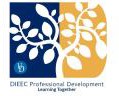  Virtual- Environment and Curriculum   Virtual- Environment and Curriculum                                                                                                                                                                                                                                                                                                  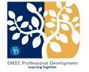   Virtual- Environment and Curriculum                                                                                                                                  Virtual- Family Management                                                                                                                                        Virtual- Health, Safety and Nutrition                                                                                                                                     Virtual- Multi-Topic                                                                                                                                                                                                                                                                                                                   Virtual- Observation and Assessment                                                                                                                              Virtual- Professionalism                                                                                                                                            Virtual- Professionalism                                                                                                                                             Virtual- Social Emotional Development                                                                                                                     Virtual- Social Emotional Development                                                                                                                    Virtual- Social Emotional Development                                                                                                                     Virtual- Social Emotional Development                                                                                                               Virtual- Social Emotional Development                                                                                                                     Virtual- Social Emotional Development                                                                                                                   Virtual- Social Emotional Development                                                                                                                  Virtual- Social Emotional Development                                                                                                                   Virtual- Social Emotional Development                                                                                                                      Virtual- Social Emotional Development                                                                                                                   Child Development                                                                                                                                                                     Child DevelopmentChild DevelopmentChild DevelopmentChild DevelopmentChild DevelopmentChild DevelopmentEnvironment and CurriculumEnvironment and CurriculumEnvironment and CurriculumEnvironment and CurriculumEnvironment and CurriculumEnvironment and CurriculumEnvironment and CurriculumEnvironment and CurriculumEnvironment and CurriculumEnvironment and CurriculumEnvironment and CurriculumEnvironment and CurriculumEnvironment and CurriculumEnvironment and CurriculumEnvironment and CurriculumEnvironment and CurriculumEnvironment and CurriculumDelaware Institute for Excellence in Early Childhood Competency Areas Environment and CurriculumDelaware Institute for Excellence in Early Childhood Competency Areas Environment and CurriculumDelaware Institute for Excellence in Early Childhood Competency Areas Environment and CurriculumFamily ManagementFamily ManagementFamily ManagementHealth, Safety and NutritionHealth, Safety and NutritionHealth, Safety and NutritionHealth, Safety and NutritionHealth, Safety and NutritionHealth, Safety and NutritionHealth, Safety and NutritionHealth, Safety and NutritionMulti - TopicMulti - TopicMulti - TopicMulti - TopicMulti - TopicMulti - TopicObservation and AssessmentObservation and AssessmentObservation and AssessmentObservation and AssessmentObservation and AssessmentObservation and AssessmentProfessionalismProfessionalismProfessionalismProfessionalismProfessionalismProfessionalismProfessionalismProfessionalismProfessionalismSocial Emotional DevelopmentSocial Emotional DevelopmentSocial Emotional DevelopmentSocial Emotional DevelopmentSocial Emotional DevelopmentSocial Emotional DevelopmentSocial Emotional DevelopmentSocial Emotional DevelopmentSocial Emotional DevelopmentSocial Emotional DevelopmentSocial Emotional DevelopmentSocial Emotional DevelopmentSocial Emotional DevelopmentSocial Emotional DevelopmentSocial Emotional DevelopmentSocial Emotional DevelopmentSocial Emotional DevelopmentSocial Emotional DevelopmentRelationship Based Care for Infants and Toddlers (2 Parts)Relationship Based Care for Infants and Toddlers (2 Parts)Hours4AudienceInfant toddler teachers/assistants LevelIntroductoryCompetenciesChild DevelopmentSponsoringOrganizationDelaware Institute for Excellence in Early ChildhoodDescriptionRelationships are the heart of infant and toddler development.  In the first of two workshop sessions via Zoom, we will discuss the rapid development and learning that happens during this time period, explore the essential role of the caregiver in infant/toddler curriculum, and learn how relationship-based care supports caregivers in their work with infants and toddlers.  In the second Zoom session, we will examine the benefits and implementation of individualized and culturally responsive care in supporting infant/toddler development. This workshop is an excerpt of the Program for Infant/Toddler Care’s “Six Essential Program Practices for Relationship-Based Care.”  ☒ LiveReflective Practice☒On-site as Option☒ LiveReflective Practice☒On-site as Option                              Applying the Family Childcare Environment Rating Scale FCCERS-R                              Applying the Family Childcare Environment Rating Scale FCCERS-RHours4AudienceLevelIntroductoryCompetenciesEnvironment and CurriculumSponsoringOrganizationDelaware Institute for Excellence in Early ChildhoodDescriptionThe Environment Rating Scales (ERS) are observational tools used to assess aspects of quality in early childhood settings. These topic areas include reflecting on practice and using data from ERS and Stars standards to guide improvement efforts. This session will introduce participants to the Family Child Care Environment Rating Scale (FCCERS-R). Participants will learn how to use this assessment tool for quality improvement in a family or large family child care program. THIS IS A VIRTUAL COURSE AND WILL NOT BE MEETING IN PERSON. Requirements of this course: • Ability to participate in a Live Zoom session • Ability to download and complete a participant workbook (Microsoft Word) and email the completed workbook to receive credit hours.☒ Live Reflective PracticeOn-site as Option☒ Live Reflective PracticeOn-site as OptionPreschool Math Ideas Hiding in Plain Sight Preschool Math Ideas Hiding in Plain Sight Hours2Audience  Preschool teachers, aidesLevelIntroductoryCompetenciesEnvironment and CurriculumSponsoringOrganizationDelaware Institute for Excellence in Early ChildhoodDescriptionIf you teach children aged 4 and up and are always looking for ways to improve how you teach math, this course is for you!  In this self-paced virtual course, you will explore examples of books that support math learning, learn about mathematizing and reflect on examples of how you can promote mathematical learning during daily activities and routines.  Finally, analyze a video of a teacher leading a math activity and discover classroom management strategies that also support math learning.Live ☒Reflective PracticeOn-site as OptionsLive ☒Reflective PracticeOn-site as OptionsS.T.E.M. for STEM: A Trauma-Informed ApproachS.T.E.M. for STEM: A Trauma-Informed ApproachHours4AudienceLevelIntroductoryCompetenciesCurriculum and EnvironmentSponsoringOrganizationPrecious MomentDescriptionDiscover the powerful role of strengthening the brain stem through S.T.E.M. activities as a means of supporting children who have experienced trauma. When children have lived through trauma, research shows that the brain stem is impacted as well as the child’s brain processes. Through evidence-based practice, explore how science, technology, engineering and math activities strengthen the areas of the brain that are impacted by trauma.☒ Live  Reflective PracticeOn-site as Option☒ Live  Reflective PracticeOn-site as OptionThe Role of Play in Any Setting The Role of Play in Any Setting Hours2Audience  Early Childhood Teachers for Children 3-8  Early Care Administrators and Curriculum Support StaffLevelIntroductoryCompetenciesEnvironment and CurriculumSponsoringOrganizationDelaware Institute for Excellence in Early ChildhoodDescriptionPlay is the way children learn.  Play with imagination is a powerful tool for relieving stress and building resilience skills by providing opportunities to create nurturing relationships, strengthen core life skills and reduce stress.  The use of videos and support documentation gives participants the guidance to plan dramatic play learning areas that provide children opportunities for meaningful play.Live ☒Reflective PracticeOn-site as OptionsLive ☒Reflective PracticeOn-site as OptionsStrengthening Business Practices for Child Programs (Original One)- Marketing for Child Care ProgramStrengthening Business Practices for Child Programs (Original One)- Marketing for Child Care ProgramHours3AudienceLevelIntermediateCompetenciesFamily ManagementSponsoringOrganizationDelaware Institute for Excellence in Early ChildhoodDescriptionThis workshop is part of the Strengthening Business Practices for Child Care Programs series, a business practice curriculum designed by The National Center on Early Childhood Quality Assurance. The content and activities are designed to strengthen providers’ foundational knowledge of sound fiscal management and business operations. This module will focus on participants learning the value of marketing efforts that are focused both externally and internally. They will learn how to articulate the features and benefits of the program and understand how to use them as marketing tool. Lastly, data will be explored on how to use it to inform marketing efforts in order to achieve greater success, become more cost effective, and use time more efficiently.☒ Live  Reflective PracticeOn-site as Option☒ Live  Reflective PracticeOn-site as OptionMental Health Practice Approaches and UnderstandingMental Health Practice Approaches and UnderstandingHours1.5AudienceLevelIntroductoryCompetenciesSocial Emotional DevelopmentSponsoringOrganizationDelaware Association for the Education of Young ChildrenDescriptionThe purpose of this MHA training is to provide participants with an overview of mental health concerns, insight into self-care strategies, information about community resources and an opportunity to interact and ask questions about the topic. Our main goal is to not only provide concise information but practical solutions to addressing these concerns when confronted with them in our every day lives.☒ Live  Reflective PracticeOn-site as Option☒ Live  Reflective PracticeOn-site as OptionYearly Refresher - Summer Camp Safety TrainingYearly Refresher - Summer Camp Safety TrainingHours3AudienceAll Early Childhood ProfessionalsLevelIntroductoryCompetenciesHealth, Safety and NutritionSponsoringOrganizationDelaware Institute for Excellence in Early ChildhoodDescriptionThe summer camp safety training includes; child development, prevention & control of infectious disease, emergency response to food & allergic reactions, building & physical premise safety, emergencypreparedness, hazardous materials, transporting children, and recognition & reporting of abuse.Live ☒Reflective PracticeOn-site as OptionLive ☒Reflective PracticeOn-site as Option                         Creating A Plan for Action: Building on Quality (2 Parts)                         Creating A Plan for Action: Building on Quality (2 Parts)Hours6AudienceLevelIntermediateCompetenciesMulti-TopicSponsoringOrganizationDelaware Stars- Delaware Institute for Excellence in Early ChildhoodDescriptionCreating a Plan for Action: Building on Quality is a required professional development experience for all new DE Stars programs. The two, virtual 1.5-hour sessions introduce DE Stars programs to the vocabulary, tools, and systems they need to know to fully engage in DE Stars. In addition to these two LIVE sessions, participants will also have required, independent learning experiences to engage with after each session. Participants will learn about the continuous quality improvement process, the standards used in DE Stars, and how to use reflection to create a plan for action that results in increasingly higher levels of quality. THIS IS A LIVE COURSE AND WILL NOT MEET IN PERSON. A Zoom link, participant workbook, and directions for accessing the course will be provided at least 2 days prior to the first session. Requirements for this course: Ability to participate in a Live Zoom Session; Ability to download and complete a participant workbook (Microsoft Word); Ability to return the completed participant workbook via email to receive credit hours.☒ Live  Reflective PracticeOn-site as Option☒ Live  Reflective PracticeOn-site as OptionSTEAM: Tinkering To Making STEAM: Tinkering To Making Hours2AudienceAll providers  LevelIntermediateCompetenciesChild Development and Environment and CurriculumSponsoringOrganizationDelaware Institute for Excellence in Early ChildhoodDescriptionOften, the first experience a child has with STEAM education is through television.  One example is Sesame Street.  Sesame Street Strategically put STEAM education into their broadcast to support parent and child interactions with science.  How did they do this?  They used the beloved character Grover.  As Early Childcare providers it is our job to foster children through the process of tinkering and making by leading children through the process of inquiry and observation.  This education will create our future engineers and innovators. This class will provide ideas on how to foster this process in young children by using centers, makers spaces and literature.Live ☒Reflective PracticeOn-site as OptionLive ☒Reflective PracticeOn-site as OptionInterpreting the ASQ:3 and ASQ:SE:2 Interpreting the ASQ:3 and ASQ:SE:2 Hours3AudienceLevelIntroductoryCompetenciesObservation and AssessmentSponsoringOrganizationDelaware Institute for Excellence in Early ChildhoodDescription**PRE-REQUISITE: INTRODUCTION TO THE AGES & STAGES QUESTIONNAIRES -- This training will provide participants the opportunity to interpret screening results. Goals include: learning the importance of sensitive communication while sharing screening results with families, how to discuss referral considerations, and navigating the referral process. The participants will use role play and case studies to work through the screening and referral process.☒ Live Reflective PracticeOn-site as Option☒ Live Reflective PracticeOn-site as OptionIntroduction to Ages and Stages Questionnaires- Developmental Screening Tools (ASQ:3 and ASQ:SE:2) Introduction to Ages and Stages Questionnaires- Developmental Screening Tools (ASQ:3 and ASQ:SE:2) Hours3AudienceLevelIntroductoryCompetenciesObservation and AssessmentSponsoringOrganizationDelaware Institute for Excellence in Early ChildhoodDescriptionDevelopmental screening is used to document aspects of a child’s development, while identifying children who may be at risk for developmental concerns. Participants will learn about the importance of screening, and will explore features of the Ages & Stages-3 Questionnaire (ASQ-3) and the ASQ: Social-Emotional Questionnaire (ASQ:SE-2) while practicing the process of administering, scoring and translating results. Participants will be able help families understand the benefits of being involved in the screening process, while respecting the family's culture and values.☒ Live Reflective PracticeOn-site as Option☒ Live Reflective PracticeOn-site as OptionCulturally Responsive TeachingCulturally Responsive TeachingHours2AudienceAll ECE LevelIntermediateCompetenciesProfessionalismSponsoringOrganizationDelaware Institute for Excellence in Early ChildhoodDescriptionZaretta Hammond discusses culturally responsive teaching as helping children “get their brains on fire” as essential to closing the achievement gap.  She believes that children should be the leaders of their own learning, and that knowing HOW to learn, having the curiosity to learn will be important to them in order to reach life goals.  For this course, participants will watch a video where she explores how we can do that and why it is so important.  In another clip “Exploring Culture and Emotions,” enjoy both a story of one school and how they appreciate the cultural differences; and examine a study focusing on culture, emotions, and books. After the videos, participants complete and submit a reflection sheet to receive credit for participation.Live ☒Reflective PracticeOn-site as OptionLive ☒Reflective PracticeOn-site as OptionPurpose, Passion and Power To Your ProfessionPurpose, Passion and Power To Your ProfessionHours1.5AudienceLevelIntroductoryCompetenciesProfessionalismSponsoringOrganizationDelaware Association for the Education of Young ChildrenDescriptionTransforming the workforce by empowering one teacher at a time! Through self discovery and honest reflection, we are empowering ourselves, taking control of our own careers, and finding power in our purpose.☒ Live  Reflective PracticeOn-site as Option☒ Live  Reflective PracticeOn-site as OptionSelf Care For Early Childhood ProfessionalsSelf Care For Early Childhood ProfessionalsHours2AudienceLevelIntroductoryCompetenciesProfessionalismSponsoringOrganizationDelaware Association for the Education of Young ChildrenDescriptionWith the number of early childhood professionals trying to provide care to the growing number of children in Delaware, early childhood professionals are becoming extremely stressed out. With the lack of qualified individuals to dealing with parents and staff; more and more professionals are feeling the pressure working in early childhood. This session will provide you key information on what stress looks like and how it affects your body. We will also talk about ways to deal with stress and how to make a stress management plan.☒ Live  Reflective PracticeOn-site as Option☒ Live  Reflective PracticeOn-site as OptionStress and Resilience: Building Core CapabilitiesStress and Resilience: Building Core CapabilitiesHours2AudienceAll ECE staff  LevelIntroductoryCompetenciesProfessionalismSponsoringOrganizationDelaware Institute for Excellence in Early ChildhoodDescriptionStress is real and it can be toxic.  We can counter the toxic effects by focusing on what we can control and by building core capabilities.  This workshop uses videos and an online game to show us how making the changes we can make offers a positive response to stress and creates stronger communities.Live ☒Reflective PracticeOn-site as OptionsLive ☒Reflective PracticeOn-site as OptionsAttachment and Childhood Trauma Attachment and Childhood Trauma Hours2AudienceTeachers, Aides, all ages LevelIntroductoryCompetenciesSocial Emotional DevelopmentSponsoringOrganizationDelaware Institute for Excellence in Early ChildhoodDescription“I have an adult who cherishes me and keeps me safe” is the child’s view of attachment or their relationship with the adults in their lives. Participants will listen to two true stories of how adults were able to form safe and secure attachments with children to help them overcome trauma. Then, each participant will create a plan to provide nurturing for 5 different areas of a child’s needs - physical, safety, belonging, self-esteem, and cognitive.Live ☒Reflective PracticeOn-site as OptionLive ☒Reflective PracticeOn-site as OptionConnecting with Children Through Their Love LanguageConnecting with Children Through Their Love LanguageHours2AudienceAll age teachers/assistants LevelIntroductoryCompetenciesSocial Emotional DevelopmentSponsoringOrganizationDelaware Institute for Excellence in Early ChildhoodDescriptionKnowing a child’s love language can help you foster a relationship with a child that helps them know they are loved. If you do not understand how a child best gives and receives love you may leave a child wondering if they are truly loved.  Using the Google Form, you will watch a 40 minute webinar and explore the 5 love languages: Words of Affirmation, Quality Time, Receiving Gifts, Acts of Service and Physical Touch.  You will explore ways to determine a child’s primary love language as well as your own love language.  You will explore ways to reach children in a manner that best meets their needs. Finally, you will learn tools to work with children who speak the same love language or a different love language than your own.☒ Live  Reflective Practice☒ On-site as Option☒ Live  Reflective Practice☒ On-site as OptionCOVID-19 and Our Mental Health COVID-19 and Our Mental Health Hours2AudienceLevelIntroductoryCompetenciesSocial Emotional DevelopmentSponsoringOrganizationDelaware Association for the Education of Young ChildrenDescriptionThis webinar is designed to provide strategies to help adults manage their mental health and balance work and home life during the COVID19 pandemic.☒ Live  Reflective PracticeOn-site as Option☒ Live  Reflective PracticeOn-site as OptionCrisis to Calm: Using Communication and Curriculum (2 Parts)Crisis to Calm: Using Communication and Curriculum (2 Parts)Hours4 AudienceECE teachers of children ages 3-9 LevelIntroductoryCompetenciesSocial Emotional DevelopmentSponsoringOrganizationDelaware Institute for Excellence in Early ChildhoodDescriptionEarly childhood educators play a critical role and are likely to provide support for many young children impacted by a crisis event.  In the first session, participants will learn about principles of communication to use with children when you are discussing scary or difficult events such as COVID-19.  In the second session, participants will explore ways to support children during a crisis through play, music, art and read-alouds.☒ Live Reflective Practice☒ On-site as Option☒ Live Reflective Practice☒ On-site as OptionCulture of Care Part 1: Mindfulness for ALL Culture of Care Part 1: Mindfulness for ALL Hours1AudienceAll Early Childhood ProfessionalsLevelIntroductoryCompetenciesSocial Emotional DevelopmentSponsoringOrganizationDOEDescriptionJoin a certified PureEdge Instructor for  Part 1 of a 3-session series of live, interactive webinars for early childhood educators (total of 3 hours). This one hour Culture of Care training prepares educators to deliver breathing, mindful movement, and relaxation exercises in the classroom, and to share them with their colleagues. With a little practice, the research-validated exercises are simple for educators to learn and share. Participants in the training will learn and be able to communicate how this approach promotes social emotional learning (SEL) in the classroom. (Registration for the other two session hours is separate.  They are found on the registry.)☒ Live Reflective PracticeOn-site as Option☒ Live Reflective PracticeOn-site as OptionCulture of Care Part 2: Strategies to Build ResilienceCulture of Care Part 2: Strategies to Build ResilienceHours1AudienceAll Early Childhood ProfessionalsLevelIntermediateCompetenciesSocial Emotional DevelopmentSponsoringOrganizationDOEDescriptionJoin a certified PureEdge Instructor for Part 2 of a 3-session series of live, interactive webinars for early childhood educators (total of 3 hours). In this one hour Culture of Care training participants will learn the importance of mindfulness practices to manage stress and achieve co-regulation to enhance classroom management and improve self-regulation of young learners. (Registration for the other two session hours is separate.  They are found on the registry.)☒ Live Reflective PracticeOn-site as Option☒ Live Reflective PracticeOn-site as OptionCulture of Care Part 3: Success Through Focus- Brain Breaks and EnergizersCulture of Care Part 3: Success Through Focus- Brain Breaks and EnergizersHours1AudienceAll Early Childhood ProfessionalsLevelIntermediateCompetenciesSocial Emotional DevelopmentSponsoringOrganizationDOEDescriptionJoin a certified PureEdge Instructor for Part 3 of a 3-session series of live, interactive webinars for early childhood educators (total of 3 hours). In this one hour Culture of Care training participants will learn the importance of mindfulness practices to manage stress and achieve co-regulation to enhance classroom management and improve self-regulation of young learners.  (Registration for the other two session hours is separate.  They are found on the registry.)☒ Live Reflective PracticeOn-site as Option☒ Live Reflective PracticeOn-site as OptionFlip It: Flipping the Challenging Behavior (2-Parts)Flip It: Flipping the Challenging Behavior (2-Parts)Hours4AudienceAll Early Childhood ProfessionalsLevelIntermediateCompetenciesSocial EmotionalSponsoringOrganizationDelaware Institute for Excellence in Early ChildhoodDescriptionParticipants will learn and practice a four-step process for children to identify feelings, learn healthy limits, learn self-control and choose socially responsible actions. Participants will learn how to respondpositively to everyday challenging behaviors in children 3-8 years of age.☒ Live Reflective Practice☒ On-site as Option☒ Live Reflective Practice☒ On-site as OptionHelping Children Cope: Decreasing Anxiety/Increasing ResilienceHelping Children Cope: Decreasing Anxiety/Increasing ResilienceHours2AudienceLevelIntroductoryCompetenciesSocial Emotional DevelopmentSponsoringOrganizationNursery and Kindergarten Association of DelawareDescriptionlncreasing numbers of children arrive at school with high symptoms of stress. These symptoms, left unmanaged, impact every aspect of a child's ability to learn. This talk explores how high stress impacts frustration tolerance and self-regulation. It then reviews simple yet powerful tools for educators to detect when a child is in high stress mode and redirect this mode quickly and effectively into greater self-regulation, social tolerance, and academic perseverance.☒ Live  Reflective PracticeOn-site as Option☒ Live  Reflective PracticeOn-site as OptionMeeting the Challenge of Providing Quality Education and Care to Young Children During the COVID19 Threat: Tools for Coping and Building ResilienceMeeting the Challenge of Providing Quality Education and Care to Young Children During the COVID19 Threat: Tools for Coping and Building ResilienceHours2AudienceLevelIntroductoryCompetenciesSocial Emotional DevelopmentSponsoringOrganizationThe Laughter RemedyDescriptionThis entertaining presentation focuses on the unique forms of stress faced by EC educators and care providers as we learn how to live and work in the midst of COVID19. Several approaches to managing stress are discussed, with special attention given to how keeping your sense of humor helps give you the emotional resilience required to work effectively with young children during this crisis. Guidelines for improving your sense of humor are provided.☒ Live  Reflective PracticeOn-site as Option☒ Live  Reflective PracticeOn-site as OptionMindfulness: A Resilience Practice Mindfulness: A Resilience Practice Hours3AudienceAll ECE  LevelIntroductoryCompetenciesSocial Emotional DevelopmentSponsoringOrganizationDelaware Institute for Excellence in Early ChildhoodDescriptionThis module will encourage participants to take care of themselves by reducing stress and to optimize their effectiveness as early childhood educators. This captures the notion of teaching from the inside out—a phrase that highlights the importance of promoting core resilience skills among early childhood educators. Resilient educators are more capable of creating and maintaining nurturing, supportive, and effective learning environments while also prioritizing their own well-being.☒ Live  Reflective Practice☒ On-site as Option☒ Live  Reflective Practice☒ On-site as OptionMindfulness: Dialectical Behavioral Therapy (DBT)  Skills for Early Educators Workshop Mindfulness: Dialectical Behavioral Therapy (DBT)  Skills for Early Educators Workshop Hours2AudienceLevelIntroductoryCompetenciesSocial Emotional DevelopmentSponsoringOrganizationUniversity of Delaware and Parents as TeachersDescriptionAre you often frustrated or stressed in the classroom? Are you looking for practical ways to help yourself deal with emotions and conduct yourself in a professional manner with coworkers, families and children? Do you want to be a positive role model to the children in your classroom? Come and learn about Mindfulness for ECE professionals and learn practical strategies you can apply immediately to make a more positive impact on your coworkers, families and children.☒ Live Reflective PracticeOn-site as Option☒ Live Reflective PracticeOn-site as OptionRock Solid Foundations: Enhancing Emotional Literacy Rock Solid Foundations: Enhancing Emotional Literacy Hours3AudienceAll ECE  LevelIntermediateCompetenciesSocial Emotional DevelopmentSponsoringOrganizationDelaware Institute for Excellence in Early ChildhoodDescriptionThis interactive training invites you to consider ways to promote the social and emotional competence of young children and prevent challenging behavior. This workshop will talk about shared experiences, acknowledging and labeling emotions, and letting children know that we see, hear, understand and accept their feelings. These are all major strategies that all caregivers can use to develop emotional literacy.☒ Live  Reflective PracticeOn-site as Option☒ Live  Reflective PracticeOn-site as OptionSelf-Regulation and PlaySelf-Regulation and PlayHours2AudienceTeachers, Aides, all ages  LevelIntermediateCompetenciesSocial Emotional DevelopmentSponsoringOrganizationDelaware Institute for Excellence in Early ChildhoodDescriptionSelf-control, working memory, and flexibility are skills that are constantly developing throughout our lives. These are also referred to as self-regulation and executive function skills. Deborah Leong explores the definition of these three skills, why they matter, their effects on learning and achievement as well as social skills, and tips on how to develop these skills in the classroom through play. In order to receive credit, participants must watch a lecture and fill out and return the reflection sheet. (Also available in Spanish.)Live ☒Reflective PracticeOn-site as OptionLive ☒Reflective PracticeOn-site as OptionAutorregulación y Juego Autorregulación y Juego Hours2AudienceTeachers, Aides, All ages LevelIntermediateCompetenciesSocial Emotional DevelopmentSponsoringOrganizationDelaware Institute for Excellence in Early ChildhoodDescriptionEl autocontrol, la memoria funcional y la flexibilidad son habilidades que se desarrollan constantemente a lo largo de nuestras vidas. Estos también se conocen como autoregulación y habilidades de la función ejecutiva. Deborah Leong explora la definición de estas tres habilidades, por qué importan, sus efectos en el aprendizaje y el logro, así como las habilidades sociales, y consejos sobre cómo desarrollar estas habilidades en el aula a través del juego. Para recibir crédito, los participantes deben ver una conferencia yllenar y devolver la hoja de reflexión. ESTE ES UN CURSO VIRTUAL QUE SE COMPLETA EN SU PROPIO HORARIO Y NO SE REUNIRÁ EN PERSONA. Requisitos para este curso: • Posibilidad de acceder al correo electrónico para recibir instrucciones y la capacidad de enviar por correo electrónico la hoja de reflexión completada de vuelta a DIEEC. • Acceso a Internet para ver un video a través de nuestra plataforma en línea https://dieec-coachingcompanion.org/ (Se proporcionarán direcciones.) • Posibilidad de descargar y rellenar una hoja de reflexión (Microsoft Word)Live ☒Reflective PracticeOn-site as OptionLive ☒Reflective PracticeOn-site as OptionSix Pillars of Character Building for School Age ChildrenSix Pillars of Character Building for School Age ChildrenHours2AudienceSchool age providers LevelIntroductoryCompetenciesSocial Emotional DevelopmentSponsoringOrganizationDelaware Institute for Excellence in Early ChildhoodDescriptionIn our rapidly developing world, when our school agers graduate from high school they will be entering careers that may not even exist yet!  We have to prepare them for the demands of the future by helping them build the character skills needed to be successful in a future job market.  Participants will listen to a TedX speech on the importance of building character traits and the impact this will have on their development.  Then listen to examples of how we can build these skills in our Before and After Care School-Age programs and create your own strategies to use with the children.  This course is specifically for professionals who work with children in kindergarten and up! (Also available in Spanish.)Live ☒Reflective PracticeOn-site as OptionLive ☒Reflective PracticeOn-site as OptionSeis Pilares de Carácter para Niños en Edad EscolarSeis Pilares de Carácter para Niños en Edad EscolarHours2AudienceSchool age providers LevelIntroductoryCompetenciesSocial Emotional DevelopmentSponsoringOrganizationDelaware Institute for Excellence in Early ChildhoodDescriptionEn nuestro mundo en rápido desarrollo, cuando nuestros agers de la escuela se gradúen de la escuela secundaria, entrarán en carreras que tal vez ni siquiera existan todavía!  Tenemos que prepararlos para las demandas del futuro ayudándoles a desarrollar las habilidades de carácter necesarias para tener éxito en un futuro mercado laboral.  Los participantes escucharán un discurso de TedX sobre la importancia de construir rasgos de carácter y el impacto que esto tendrá en su desarrollo.  Luego escuche ejemplos de cómo podemos desarrollar estas habilidades en nuestros programas antes y después del cuidado de la escuela y crear sus propias estrategias para usar con los niños.  Este curso es específicamente para profesionales que trabajan con niños en el jardín de infantes y arriba!ESTE ES UN CURSO VIRTUAL QUE SE COMPLETA EN SU PROPIO HORARIO Y NO SE REUNIRÁ EN PERSONA.Live☒Reflective PracticeOn-site as OptionLive☒Reflective PracticeOn-site as OptionTalking to and Supporting Children and Ourselves During the PandemicTalking to and Supporting Children and Ourselves During the PandemicHours1.5AudienceLevelIntroductoryCompetenciesSocial Emotional DevelopmentSponsoringOrganizationDelaware Association for the Education of Young ChildrenDescriptionThis session will provide practical suggestions for early childhood educators on how to talk with young children about the pandemic to promote their understanding and adjustment and how to serve as effective models of coping techniques. Advice for parents and professional self-care will also be discussed. Free resources available from the National Center for School Crisis and Bereavement and the Coalition to Support Grieving Students will be highlighted.☒ Live  Reflective PracticeOn-site as Option☒ Live  Reflective PracticeOn-site as OptionUnderstanding Children’s Behavior as Communication Understanding Children’s Behavior as Communication Hours3AudienceAll ECE  LevelIntroductoryCompetenciesSocial Emotional DevelopmentSponsoringOrganizationDelaware Institute for Excellence in Early ChildhoodDescriptionThis module focuses on ways that early childhood educators can partner with families to understand and respond to children’s behavior as communication. This module is for educators working with children from birth to age 5.☒ Live  Reflective Practice☒ On-site as Option☒ Live  Reflective Practice☒ On-site as OptionBirth to Five: An Introduction to Motor DevelopmentBirth to Five: An Introduction to Motor DevelopmentHours2AudienceAll Early Childhood ProfessionalsLevelIntroductoryCompetenciesChild DevelopmentSponsoringOrganizationCooperative ExtensionDescriptionParticipants will explore key concepts related to motor development from birth to five years of age. Theywill learn to provide age appropriate movement opportunities. Phone: 302-831-1239Public☒PrivateOnsite☒Sponsoring OrganizationOtherPublic☒PrivateOnsite☒Sponsoring OrganizationOtherDeveloping Relationships, Developing Brains: Infants and ToddlersDeveloping Relationships, Developing Brains: Infants and ToddlersHours4AudienceAll Early Childhood ProfessionalsLevelIntermediateCompetenciesChild DevelopmentSponsoringOrganizationDelaware Institute for Excellence in Early ChildhoodDescriptionDeveloping a close and secure connection is one of the most important jobs infant and toddler caregivers and educators have. The first three years of life is a period of rapid and significant brain growth. Strong caregiver-infant relationships and responsive interactions shape the brain, supports social development, and promotes lifelong psychological and emotional functioning. Let's explore the connection between relationships and brain development today so you can build stronger caregiver-infant relationships tomorrow!☒PublicPrivate☒OnsiteSponsoring OrganizationOther☒PublicPrivate☒OnsiteSponsoring OrganizationOtherDevelopment and Play in Children Birth to 5Development and Play in Children Birth to 5Hours2AudienceAll Early Childhood ProfessionalsLevelIntroductoryCompetenciesChild DevelopmentSponsoringOrganizationTheraplay, Inc.DescriptionOverview of milestones children should meet between birth - 5 and review activities that can be done at home or preschool to promote development of these milestones. Website: https://theraplayinc.com/Public☒PrivateOnsite☒Sponsoring OrganizationOtherPublic☒PrivateOnsite☒Sponsoring OrganizationOtherDifferences Matter: The Diversity of Gender in the Early Childhood ProgramDifferences Matter: The Diversity of Gender in the Early Childhood ProgramHours4AudienceAll Early Childhood ProfessionalsLevelIntermediateCompetenciesChild DevelopmentSponsoringOrganizationDelaware Institute for Excellence in Early ChildhoodDescriptionGender and biology matter in the development of children. Expanding our views of learning and environments that welcome and support is more important than ever. This workshop explores deeply the effects of Gender and evaluates how to support children in effective engagement with the "third teacher", the classroom, by examining strategies that ensure that all children find a safe place to learn, toexplore and to discover their own sense of self and community.☒PublicPrivate☒OnsiteSponsoring OrganizationOther☒PublicPrivate☒OnsiteSponsoring OrganizationOtherGames That Everyone WinsGames That Everyone WinsHours2AudienceAll Early Childhood ProfessionalsLevelIntroductoryCompetenciesChild DevelopmentSponsoringOrganizationBrandywine YMCADescriptionJoin us to learn and experience the fun of cooperative games! Participants will learn about the different types of cooperative games, how the games progress and suggestions on how to lead the activities. Wear comfortable clothing and shoes. We will try a few games during our timetogether. Phone: (302) 478-9622 Email: crydgren@ymcade.orgPublic☒PrivateOnsite☒Sponsoring OrganizationOtherPublic☒PrivateOnsite☒Sponsoring OrganizationOtherMoving with the Brain in MindMoving with the Brain in MindHours2AudienceAll Early Childhood ProfessionalsLevelIntroductoryCompetenciesChild DevelopmentSponsoringOrganizationCooperative ExtensionDescriptionThis training explores brain structure and functioning. Participants will implement activities thatstimulate the brain and support skill development. Phone: 302-831-1239Public☒PrivateOnsite☒Sponsoring OrganizationOtherPublic☒PrivateOnsite☒Sponsoring OrganizationOtherPlay for Development and Learning PLUSPlay for Development and Learning PLUSHours4AudienceAll Early Childhood ProfessionalsLevelAdvancedCompetenciesChild DevelopmentSponsoring OrganizationDelaware Institute for Excellence in Early ChildhoodDescriptionThese small group coaching sessions follow the "Play for Development and Learning" workshop and help participants reflect, analyze, and grown their teaching practices related to play. Participants work with a coach to develop and identify steps to meet goals for their place practice. Short video clips of the participants taking steps to meet their goals will be viewed to identify the strengths of the teacher. This process will: create a positive classroom change by reflecting on individual teaching practices and strengths; help build relationships with a network of dedicated teachers and; make your good teachingpractices even better!☒PublicPrivate☒OnsiteSponsoring OrganizationOther☒PublicPrivate☒OnsiteSponsoring OrganizationOtherRocking the Cradle Part 1: The Impact of Early Trauma and Toxic Stress onLearningRocking the Cradle Part 1: The Impact of Early Trauma and Toxic Stress onLearningHours1.5AudienceAll Early Childhood ProfessionalsLevelIntroductoryCompetenciesChild DevelopmentSponsoring OrganizationUnited Way of DelawareDescriptionIn this introductory session, participants will explore the signs and symptoms of developmental trauma and toxic stress. Emphasis is on foundational skills for recognizing, understanding, and taking steps to overcome developmental trauma during a real-life simulation called The Brain Architecture Game.Learners will observe up close how experiences build the brain and how community members can partner to build resilience and coping skills, lessen the impact of challenging life events at critical milestones, and improve outcomes for children and families through healing-centered engagement. Phone: (302) 573-3700Public☒PrivateOnsite☒Sponsoring OrganizationOtherPublic☒PrivateOnsite☒Sponsoring OrganizationOtherRocking the Cradle: The Impact of Early Trauma and Toxic Stress on LearningRocking the Cradle: The Impact of Early Trauma and Toxic Stress on LearningHours3AudienceAll Early Childhood ProfessionalsLevelIntroductoryCompetenciesChild DevelopmentSponsoring OrganizationUnited Way of DelawareDescriptionExplore the impact of trauma and toxic stress on the developing brain with the help of The Brain Architecture Game. Observe how early adversity impacts the achievement of developmental milestonesand ultimately learning potential. Phone: (302) 573-3700Public☒PrivateOnsite☒Sponsoring OrganizationOtherPublic☒PrivateOnsite☒Sponsoring OrganizationOtherSensory DisorderSensory DisorderHours3AudienceAll Early Childhood ProfessionalsLevelIntroductoryCompetenciesChild DevelopmentSponsoring OrganizationDelaware Institute for Excellence in Early ChildhoodDescriptionThis workshop will introduce participants to background information on the 8 senses as well as present various sensory discomforts and disorders that both children and adults may experience. Participants will also learn techniques that may calm discomforts felt due to various sensoryexperiences.PublicPrivate☒OnsiteSponsoring OrganizationOtherPublicPrivate☒OnsiteSponsoring OrganizationOtherSTEM: Creating Emergent Scientists, Technologists, Engineers, andMathematiciansSTEM: Creating Emergent Scientists, Technologists, Engineers, andMathematiciansHours3AudienceAll Early Childhood ProfessionalsLevelIntermediateCompetenciesChild DevelopmentSponsoring OrganizationDionne PattersonDescriptionDiscover the value of creating STEM opportunities at an early age! Participants in this workshop will learn about the parallel relationship between engineers and the way young children think. Through exploring the five thinking skills, attendees will take away teaching styles and fun activities that they can use topromote and model STEM opportunities from infancy to preschool. Email: deeveloper2014@gmail.comPublic☒PrivateOnsite☒Sponsoring OrganizationOtherPublic☒PrivateOnsite☒Sponsoring OrganizationOtherThe Playful Brain: The Development of Young Children's BehaviorThe Playful Brain: The Development of Young Children's BehaviorHours2AudienceAll Early Childhood ProfessionalsLevelIntroductoryCompetenciesChild DevelopmentSponsoring OrganizationThe Laughter RemedyDescriptionDevelopmental changes in humor between birth and four years of age will be discussed. Special attention is given to when it first makes sense to talk about infants experiencing humor, and to the value of readinghumorous books to toddlers. Phone: (302) 897-7827 Email: paulmcghee@verizon.netPublic☒PrivateOnsite☒Sponsoring OrganizationOtherPublic☒PrivateOnsite☒Sponsoring OrganizationOtherUsing Children's Picture Books to Foster a Growth MindsetUsing Children's Picture Books to Foster a Growth MindsetHours2AudienceAll Early Childhood ProfessionalsLevelCompetenciesChild DevelopmentSponsoring OrganizationNursery and Kindergarten Association of DelawareDescriptionDiscover how read-alouds can foster such different aspects of a growth mindset as perseverance, effort, critical thinking, and problem-solving. With current brain research, educators are now able to explain to children how the brain learns and gets smarter, like muscles grow and get stronger. Knowing how brains can get smarter has had an impact on the 21st century teaching and learning, especially in areas ofreading. Walk away with a bibliography of children's picture books that inspire.Public☒PrivateOnsite☒Sponsoring OrganizationOtherPublic☒PrivateOnsite☒Sponsoring OrganizationOtherApplying the Early Childhood Environment Rating Scales - ECERS-RApplying the Early Childhood Environment Rating Scales - ECERS-RHours4AudienceAll Early Childhood ProfessionalsLevelIntroductoryCompetenciesEnvironment and CurriculumSponsoringOrganizationDelaware Institute for Excellence in Early ChildhoodDescriptionThis session will introduce participants to the Early Childhood Environment Rating Scale (ECERS-R). Participants will learn how to use this assessment tool for quality improvement in an early childhoodclassroom.Public☒PrivateOnsiteSponsoring OrganizationOtherPublic☒PrivateOnsiteSponsoring OrganizationOtherApplying the Family Childcare Environment Rating Scales - FCCERS-RApplying the Family Childcare Environment Rating Scales - FCCERS-RHours4AudienceAll Early Childhood ProfessionalsLevelIntroductoryCompetenciesEnvironment and CurriculumSponsoringOrganizationDelaware Institute for Excellence in Early ChildhoodDescriptionThis session will introduce participants to the Family Child Care Environment Rating Scale (FCCERS-R). Participants will learn how to use this assessment tool for quality improvement in a family or large familychild care programPublic☒PrivateOnsiteSponsoring OrganizationOtherPublic☒PrivateOnsiteSponsoring OrganizationOtherApplying the Infant Toddler Environment Rating Scales - ITERSApplying the Infant Toddler Environment Rating Scales - ITERSHours4AudienceAll Early Childhood ProfessionalsLevelIntroductoryCompetenciesEnvironment and CurriculumSponsoringOrganizationDelaware Institute for Excellence in Early ChildhoodDescriptionThis session will introduce participants to the Infant Toddler Environment Rating Scale (ITERS-R). Participants will learn how to use this assessment tool for quality improvement in an infant toddlerclassroom.Public☒PrivateOnsiteSponsoring OrganizationOtherPublic☒PrivateOnsiteSponsoring OrganizationOtherApplying the School-Age Care Environment Rating Scales - SACERSApplying the School-Age Care Environment Rating Scales - SACERSHours4AudienceAll Early Childhood ProfessionalsLevelIntroductoryCompetenciesEnvironment and CurriculumSponsoringOrganizationDelaware Institute for Excellence in Early ChildhoodDescriptionThis session will introduce participants to the School-Age Care Environment Rating Scale (SACERS). Participants will learn how to use this assessment tool for quality improvement in a school-age program.Public☒PrivateOnsiteSponsoring OrganizationOtherPublic☒PrivateOnsiteSponsoring OrganizationOtherAutism Speaks…Are You ListeningAutism Speaks…Are You ListeningHours2AudienceAll Early Childhood ProfessionalsLevelIntroductoryCompetenciesEnvironment and CurriculumSponsoringOrganizationDionne PattersonDescriptionAutism is not a roadblock for communication but rather a detour in our approaches. By reading the non- verbal signs and verbal patterns we can tune in on a deeper level to learn how to support children with Autism and Autism Spectrum Disorder. This hands on class explores ways to encourage and develop language. Learn methods and activities to support language development. Email:deeveloper2014@gmail.comPublic☒PrivateOnsite☒Sponsoring OrganizationOtherPublic☒PrivateOnsite☒Sponsoring OrganizationOtherBooks in MotionBooks in MotionHours2AudienceAll Early Childhood ProfessionalsLevelIntroductoryCompetenciesEnvironment and CurriculumSponsoringOrganizationNursery and Kindergarten Association of DelawareDescriptionDo you want to jump, sing, dance, wiggle, stretch, and draw with children while reading picture books to them? Discover many ways to include movement during the books rather than just in between the books. This interactive program will have participants up and moving with the shared books and ideas. All activities based on the book title Books in Motion: connecting Preschoolers with Books through Art, Games, Movement, Music, Playacting, and Props by Julie Dietzel-Glair (ALA Editons, Neal-Schuman, 2013)which includes 500 titles suitable for a movement-filled storytime.Public☒PrivateOnsite☒Sponsoring OrganizationOtherPublic☒PrivateOnsite☒Sponsoring OrganizationOtherCreating A Quality Family Child Care ProgramCreating A Quality Family Child Care ProgramHours3AudienceAll Early Childhood ProfessionalsLevelIntroductoryCompetenciesEnvironment and CurriculumSponsoringOrganizationDelaware Institute for Excellence in Early ChildhoodDescriptionParticipants will explore areas of Family Child Care programming as well as how to arrange the environment to support those areas. This workshop will support the balance of a business and personal shared space; appropriate schedules (including routine and transition times); and other factors thatinfluence the environment, such as light, sound and color.PublicPrivate☒OnsiteSponsoring OrganizationOtherPublicPrivate☒OnsiteSponsoring OrganizationOtherDevelopmentally Appropriate PracticeDevelopmentally Appropriate PracticeHours12AudienceAll Early Childhood ProfessionalsLevelIntermediateCompetenciesEnvironment and CurriculumSponsoringOrganizationDelaware Institute for Excellence in Early ChildhoodDescription"The purpose of this session of Developmentally Appropriate Practice (DAP) is to introduce participants to the concept of Developmentally Appropriate Practice, as outlined my NAEYC, and how it impacts quality early childhood education. The focus in this session is to examine the use of DAP principles and guidelinesin everyday practice in early childhood education.PublicPrivate☒OnsiteSponsoring OrganizationOtherPublicPrivate☒OnsiteSponsoring OrganizationOtherEmpowering Your Drama Kings and Queens! The Value of Dramatic PlayEmpowering Your Drama Kings and Queens! The Value of Dramatic PlayHours2AudienceAll Early Childhood ProfessionalsLevelIntermediateCompetenciesEnvironment and CurriculumSponsoringOrganizationNursery and Kindergarten Association of DelawareDescriptionDramatic play is an essential part of childhood and allows children to become representers of their own experiences and create new imaginative realities. Participants will learn why dramatic play is an important and valuable part of a high-quality, early childhood education program and how it supports childhood development in other areas essential areas: social, cognitive, emotional, and literacy. Participants will lear the essentials of creating a highly interactive dramatic play center in a preschool classroom, and how to artistically create Prop Boxes for effective use in dramatic play centers and link them to current pre-Kstandards.Public☒PrivateOnsite☒Sponsoring OrganizationOtherPublic☒PrivateOnsite☒Sponsoring OrganizationOtherEvery Day Math PLUSEvery Day Math PLUSHours10AudienceAll Early Childhood ProfessionalsLevelIntermediateCompetenciesEnvironment and CurriculumSponsoringOrganizationDelaware Institute for Excellence in Early ChildhoodDescriptionPreschoolers aren't ready for times tables or worksheets but that doesn't mean they can't explore math concepts and develop mathematical skills. Young children are natural mathematicians! Let's discover how to strengthen their natural abilities and stimulate their minds through the power of play, effective skill- building experiences, and using "math talk" in everyday experiences. PLUS WORKSHOPS INCLUDE SMALL GROUP COACHING SESSIONS. Educators spend 6 hours exploring effective practices related to teaching math with preschoolers; then set a goal related to math learning and share their progress with each otherduring 4 hours of small group coaching sessions.☒PublicPrivate☒OnsiteSponsoring OrganizationOther☒PublicPrivate☒OnsiteSponsoring OrganizationOtherExplore STEAM with Making and TinkeringExplore STEAM with Making and TinkeringHours4AudienceAll Early Childhood ProfessionalsLevelIntermediateCompetenciesEnvironment and CurriculumSponsoringOrganizationDelaware Institute for Excellence in Early ChildhoodDescriptionDevelop and enhance your knowledge of STEAM (Science, Technology, Engineering, Art & Math) learning in Early Childhood.☒PublicPrivate☒OnsiteSponsoring OrganizationOther☒PublicPrivate☒OnsiteSponsoring OrganizationOtherFoundations of Curriculum Series I, II, III & IVFoundations of Curriculum Series I, II, III & IVHours3 Hours per trainingAudienceAll Early Childhood ProfessionalsLevelIntermediateCompetenciesEnvironment and CurriculumSponsoringOrganizationDelaware Institute for Excellence in Early ChildhoodDescriptionThis four-part series is focused on building providers’ ability to implement curriculum through the identification of fundamental beliefs and research about how children learn. Programs will become familiar with curriculum materials, how to deliver curriculum through interactions and new teaching strategies, as well as develop a shared program curriculum vision. Participants should plan to attend allfour sessions as each session build on the previous one.Public☒Private☒OnsiteSponsoring OrganizationOtherPublic☒Private☒OnsiteSponsoring OrganizationOtherGrab Bag-Bag of Tricks ActivitiesGrab Bag-Bag of Tricks ActivitiesHours3AudienceAll Early Childhood ProfessionalsLevelIntroductoryCompetenciesEnvironment and CurriculumSponsoringOrganizationChildren's Beach HouseDescriptionThis workshop is for anyone who comes in contact with youth. This hands-on interactive training teaches activities that require little or no materials, keeps children and youth engaged and fosters teamwork andcollaboration. Email: jclement@cbhinc.orgPublic☒PrivateOnsite☒Sponsoring OrganizationOtherPublic☒PrivateOnsite☒Sponsoring OrganizationOtherHeuristic Play & Treasure Baskets: An Infant/Toddler Approach to S.T.E.MHeuristic Play & Treasure Baskets: An Infant/Toddler Approach to S.T.E.MHours1.5AudienceAll Early Childhood ProfessionalsLevelIntroductoryCompetenciesEnvironment and CurriculumSponsoringOrganizationDionne PattersonDescriptionThis workshop is designed to explore the components of heuristic play and treasure baskets, an infant/toddler approach to S.T.E.M. The content details different types of S.T.E.M. thinking skills that are promoted through open-ended play. Teachers, Guardians and Administrators will lear how to set the stage for child-led discovery that naturally is diverse, culturally competent and sensory-rich. Email:deeveloper2014@gmail.comPublic☒PrivateOnsite☒Sponsoring OrganizationOtherPublic☒PrivateOnsite☒Sponsoring OrganizationOtherHow to Make the Move: Transitions In and Out of the ClassroomHow to Make the Move: Transitions In and Out of the ClassroomHours2AudienceAll Early Childhood ProfessionalsLevelIntroductoryCompetenciesEnvironment and CurriculumSponsoringOrganizationChildren's Beach HouseDescriptionTransitions provide opportunites for supporting social skills and emotional competencies. What are your students doing while they are going from one activity to the next? What do your students learn before they transfer into another classroom? This workshop explores the expectations and outcomes as children move through various classrooms. The workshop will review daily structures and routines to determine appropriate transitions within the classroom. Email: jclement@cbhinc.orgPublic☒Private☒OnsiteSponsoring OrganizationOtherPublic☒Private☒OnsiteSponsoring OrganizationOtherImplementing The Creative Curriculum for Infants, Toddlers & Twos, 3rdEdition (With Daily Resources) (Teachers)Implementing The Creative Curriculum for Infants, Toddlers & Twos, 3rdEdition (With Daily Resources) (Teachers)Hours6AudienceAll Early Childhood ProfessionalsLevelIntroductoryCompetenciesEnvironment and CurriculumSponsoringOrganizationTeaching Strategies, LLCDescriptionTeachers and caregivers explore the curriculum in depth and learn how to plan individualized routines and experiences that are responsive to young children’s needs and that support their development and learning in all areas. Participants will first become familiar with the objectives for development and learning that inform every aspect of teaching and caregiving and then learn how to use the objectives to plan responsive and developmentally appropriate routines and experiences for the children in their care.Phone: 800-637-3652Public☒PrivateOnsite☒Sponsoring OrganizationOtherPublic☒PrivateOnsite☒Sponsoring OrganizationOtherImplementing the Early Learning Foundation (ELF's)Implementing the Early Learning Foundation (ELF's)Hours3AudienceAll Early Childhood ProfessionalsLevelIntroductoryCompetenciesEnvironment and CurriculumSponsoringOrganizationDelaware Institute for Excellence in Early ChildhoodDescriptionThis session will introduce practitioners to the Infant/Toddler and Preschool Early Learning Foundations (ELF), revised in 2010; participate in practical hands-on activities; and learn how to incorporate ELF into your experience planning. These learning opportunities (ELF) will provide children infancy throughpreschool with appropriate skills they need as they develop and prepare for kindergarten.☒PublicPrivate☒OnsiteSponsoring OrganizationOther☒PublicPrivate☒OnsiteSponsoring OrganizationOtherIntegrating the Early Learning Foundation into Daily Experience (Formerly ELFs 2.0)Integrating the Early Learning Foundation into Daily Experience (Formerly ELFs 2.0)Hours3AudienceAll Early Childhood ProfessionalsLevelIntroductoryCompetenciesEnvironment and CurriculumSponsoringOrganizationDelaware Institute for Excellence in Early ChildhoodDescriptionFor those who have taken Implementing the Early Learning Foundations workshop, who have incorporated the ELFs into planning and are familiar with them. Participants will walk through the planning process and use reflective practice as a way to consider long-term planning, setting and meeting goals, and assess plans that embed the ELFs into all areas of learning. Participants can expect to engage inevaluative and reflective practices, and to appraise activities for application into programs.☒PublicPrivate☒OnsiteSponsoring OrganizationOther☒PublicPrivate☒OnsiteSponsoring OrganizationOtherLiteracy Strategies that Foster Engagement & Language Learning with a SpecialFocus on English Language LearnersLiteracy Strategies that Foster Engagement & Language Learning with a SpecialFocus on English Language LearnersHours2AudienceAll Early Childhood ProfessionalsLevelIntroductoryCompetenciesEnvironment and CurriculumSponsoringOrganizationPenn Literacy NetworkDescriptionThis workshop focuses on engaging Before-During-After literacy strategies that promote language learning and engagement for young children ages 4-6. The activities are rich in social, human, meaning- centered and language-based strategies that address the needs of all children with a special focus onsupporting english language learners. Phone: Phone: (215) 898-1984 Website: https://pln.gse.upenn.edu/Public☒PrivateOnsite☒Sponsoring OrganizationOtherPublic☒PrivateOnsite☒Sponsoring OrganizationOtherMath 1,2,3: Understanding Children's Math DevelopmentMath 1,2,3: Understanding Children's Math DevelopmentHours3AudienceAll Early Childhood ProfessionalsLevelIntroductoryCompetenciesEnvironment and CurriculumSponsoringOrganizationDelaware Institute for Excellence in Early ChildhoodDescriptionDive into how children learn about math processes and concepts. You can make mathematics an enjoyable and stimulating part of your classroom and facilitate math development!☒PublicPrivate☒OnsiteSponsoring OrganizationOther☒PublicPrivate☒OnsiteSponsoring OrganizationOtherMeeting Everyone's Needs In Your ClassroomMeeting Everyone's Needs In Your ClassroomHours2.5AudienceAll Early Childhood ProfessionalsLevelIntroductoryCompetenciesEnvironment and CurriculumSponsoringOrganizationDepartment of Education, T.A. J. Walko Educational ServicesDescriptionDelaware is working to increase the number of children participating in inclusive settings and improve the quality of educational supports they receive in those settings. This presentation will provide the legal foundation regarding the importance of inclusion in early childhood classrooms, discuss embedded intervention, and how this practice can be incorporated into programs to promote access, participation,and supports. Email: jwalkodel@gmail.comPublic☒Private☒OnsiteSponsoring OrganizationOtherPublic☒Private☒OnsiteSponsoring OrganizationOtherPersonalized Learning in a Montessori Classroom - Session 2Personalized Learning in a Montessori Classroom - Session 2Hours1AudienceAll Early Childhood ProfessionalsLevelIntroductoryCompetenciesEnvironment and CurriculumSponsoringOrganizationRodel Foundation of DelawareDescriptionThis breakout session will showcase a classroom simulation of how personalized learning happens in a Montessori classroom. Watch as students from First State Montessori Academy follow a work plan to receive lessons, choose assignments, and work independtly and in small groups. Participants will also observe two Montessori-trained teachers provide support when needed, ask encouraging and guidingquestions, and teach lessons. Email: cheryl.jones@fsma.k12.de.us Phone: (302) 571-1536Public☒PrivateOnsite☒Sponsoring OrganizationOtherPublic☒PrivateOnsite☒Sponsoring OrganizationOtherPersonalized Learning Through Play - Session 1Personalized Learning Through Play - Session 1Hours1AudienceAll Early Childhood ProfessionalsLevelIntroductoryCompetenciesEnvironment and CurriculumSponsoringOrganizationRodel Foundation of DelawareDescriptionThis session will provide participants with tips, tricks, and ideas to build personalized learning through play for all areas of learning in PreK and elementary classrooms. Participants will leave with a list of websites, research, and tips and tricks to start implementation. Email: cheryl.jones@fsma.k12.de.usPhone: (302) 571-1536Public☒PrivateOnsite☒Sponsoring OrganizationOtherPublic☒PrivateOnsite☒Sponsoring OrganizationOtherPlanning Terrific Transitions for PreschoolersPlanning Terrific Transitions for PreschoolersHours2AudienceAll Early Childhood ProfessionalsLevelIntroductoryCompetenciesEnvironment and CurriculumSponsoringOrganizationNursery and Kindergarten Association of DelawareDescriptionTransitions are powerful tools. They guide children gently through the day, provide special attention to individuals, and help children move from one area of the room to another smoothly. Learn ideas that will help you reduce the number of interruptions and encourage activities to help smooth transitions forbetter classroom flow.Public☒PrivateOnsite☒Sponsoring OrganizationOtherPublic☒PrivateOnsite☒Sponsoring OrganizationOtherPlanning with Intention: Infants and ToddlersPlanning with Intention: Infants and ToddlersHours3AudienceAll Early Childhood ProfessionalsLevelIntermediateCompetenciesEnvironment and CurriculumSponsoringOrganizationDelaware Institute for Excellence in Early ChildhoodDescriptionExcellent infant/toddler teachers plan with a purpose: a deep understanding of why they choose the experiences, interactions, environment, and materials for the children in their care. In this workshop, you will develop a clear vision for your children's future and explore how intentional teaching practices, observation, and planning using backward design come together to bring that vision into reality. This workshop is designed for infant/toddler teachers, providers, home visitors, and those who supportfamilies with children 0-3.☒PublicPrivate☒OnsiteSponsoring OrganizationOther☒PublicPrivate☒OnsiteSponsoring OrganizationOtherRelate: Infant & Toddler Communication and LearningRelate: Infant & Toddler Communication and LearningHours15AudienceAll Early Childhood ProfessionalsLevelIntermediateCompetenciesEnvironment and CurriculumSponsoringOrganizationDelaware Institute for Excellence in Early ChildhoodDescriptionThis 15 hour series will introduce participants to their role in language development, the role of culture, and how to support family communication. The workshop explores Infant & Toddler curriculum that supports individual children’s goals and plans experiences to support all children. Participants will also learn to incorporate developmentally appropriate practices and Early Learning Foundations as aframework for creating and using Curriculum.☒Public☒Private☒OnsiteSponsoring OrganizationOther☒Public☒Private☒OnsiteSponsoring OrganizationOtherRELATE: Quality Environments & Organizational Structure of Infant/ToddlerProgramsRELATE: Quality Environments & Organizational Structure of Infant/ToddlerProgramsHours15AudienceAll Early Childhood ProfessionalsLevelIntermediateCompetenciesEnvironment and CurriculumSponsoringOrganizationDelaware Institute for Excellence in Early ChildhoodDescriptionThis 15 hour series will help participants learn how to organize a quality environment to promote children's learning and development and work with their families. Incorporating ERS into our design and remembering licensing regulations, participants will be able to create an environment that will engagechildren and encourage new skill development.☒Public☒Private☒OnsiteSponsoring OrganizationOther☒Public☒Private☒OnsiteSponsoring OrganizationOtherScience Up: Birds and BugsScience Up: Birds and BugsHours4AudienceAll Early Childhood ProfessionalsLevelIntroductoryCompetenciesEnvironment and CurriculumSponsoringOrganizationDelaware Museum of Natural History-WilmDescriptionThis series of classes introduces practitioners to important facts about birds and insects in our environment. Hands-on activities and methods for discovery-based learning will provide techniques for immediate application of this information into classroom experiences.☒Public☒PrivateOnsite☒Sponsoring OrganizationOther☒Public☒PrivateOnsite☒Sponsoring OrganizationOtherSeeing Science Everywhere: Habitats and AnimalsSeeing Science Everywhere: Habitats and AnimalsHours3AudienceAll Early Childhood ProfessionalsLevelIntermediateCompetenciesEnvironment and CurriculumSponsoringOrganizationDelaware Museum of Natural History-WilmDescriptionThe Seeing Science Everywhere program teaches early childhood educators how to promote the process of scientific inquiry and implement the Seeing Science Everywhere lessons in their preschool classrooms. This workshop focuses on common topics in Early Learning providing opportunities for hands-on exploration. Participants receive complimentary samples of Seeing Science Everywhere Lessons and anintroduction to the PNC Grow Up Great Lesson Center.☒Public☒PrivateOnsite☒Sponsoring OrganizationOther☒Public☒PrivateOnsite☒Sponsoring OrganizationOtherSeeing Science Everywhere: How We GrowSeeing Science Everywhere: How We GrowHours3AudienceAll Early Childhood ProfessionalsLevelIntermediateCompetenciesEnvironment and CurriculumSponsoringOrganizationDelaware Museum of Natural History-WilmDescriptionThe Seeing Science Everywhere program teaches early childhood educators how to promote the process of scientific inquiry and implement the Seeing Science Everywhere lessons in their preschool classrooms. This workshop focuses on common topics in Early Learning providing opportunities for hands-on exploration. Participants receive complimentary samples of Seeing Science Everywhere Lessons and anintroduction to the PNC Grow Up Great Lesson Center.☒Public☒PrivateOnsite☒Sponsoring OrganizationOther☒Public☒PrivateOnsite☒Sponsoring OrganizationOtherSeeing Science Everywhere: Seasons and WeatherSeeing Science Everywhere: Seasons and WeatherHours3AudienceAll Early Childhood ProfessionalsLevelIntermediateCompetenciesEnvironment and CurriculumSponsoringOrganizationDelaware Museum of Natural History-WilmDescriptionThe Seeing Science Everywhere program teaches early childhood educators how to promote the process of scientific inquiry and implement the Seeing Science Everywhere lessons in their preschool classrooms. This workshop focuses on common topics in Early Learning providing opportunities for hands-on exploration. Participants receive complimentary samples of Seeing Science Everywhere Lessons and anintroduction to the PNC Grow Up Great Lesson Center.☒Public☒PrivateOnsite☒Sponsoring OrganizationOther☒Public☒PrivateOnsite☒Sponsoring OrganizationOtherSing, Dance & StompSing, Dance & StompHours3AudienceAll Early Childhood ProfessionalsLevelIntroductoryCompetenciesEnvironment and CurriculumSponsoringOrganizationDelaware Institute for Excellence in Early ChildhoodDescriptionBased on the Early Learning Foundations (Creative Expression Domain), this workshop invites you to sing, dance and stomp your way to bringing more music and movement into your class. Learn how to incorporate music and movement into transitions and everyday activities to make learning fun for youand your students!PublicPrivate☒OnsiteSponsoring OrganizationOtherPublicPrivate☒OnsiteSponsoring OrganizationOtherSpark CreativitySpark CreativityHours3AudienceAll Early Childhood ProfessionalsLevelIntroductoryCompetenciesEnvironment and CurriculumSponsoringOrganizationChildren's Beach HouseDescriptionThis workshop explores the methods of sparking creativitiy in youth and adults. Participants will engage in activities that foster creative thinking, group problem solving, critical thinking, and suspending judgement. Email: jclement@cbhinc.orgPublic☒PrivateOnsite☒Sponsoring OrganizationOtherPublic☒PrivateOnsite☒Sponsoring OrganizationOtherSupporting Sensory Learning: Infants, Toddlers, and BeyondSupporting Sensory Learning: Infants, Toddlers, and BeyondHours3AudienceAll Early Childhood ProfessionalsLevelIntroductoryCompetenciesEnvironment and CurriculumSponsoringOrganizationDelaware Institute for Excellence in Early ChildhoodDescriptionParticipants in this workshop will have an opportunity to discuss current research about sensory learning and its value to a child’s development. Many activities and ideas are presented for integrating sensorylearning into everyday routines and play.PublicPrivate☒OnsiteSponsoring OrganizationOtherPublicPrivate☒OnsiteSponsoring OrganizationOtherThe Benefits of Using Curriculum-The HighScope Preschool CurriculumThe Benefits of Using Curriculum-The HighScope Preschool CurriculumHours4AudienceAll Early Childhood ProfessionalsLevelIntroductoryCompetenciesEnvironment and CurriculumSponsoringOrganizationDiscount School SupplyDescription"The Benefits of Using a Curriculum featuring the HighScope Approach." Choosing a preschool curriculum is an important decision. The curriculum you select and how you impletment it affects the outcomes for children. This workshop reviews the HighScope curriculum approach and introduces you to HighScope teaching strategies that help you get students ready for kindergarten. Email:ftowbridge@DiscountSchoolSupply.comPublic☒PrivateOnsite☒Sponsoring OrganizationOtherPublic☒PrivateOnsite☒Sponsoring OrganizationOtherTransitionsTransitionsHours3AudienceAll Early Childhood ProfessionalsLevelIntroductoryCompetenciesEnvironment and CurriculumSponsoringOrganizationDelaware Institute for Excellence in Early ChildhoodDescriptionTransitioning between activities in an early childhood classroom can be difficult and stressful time of the day for both teachers and children. In this workshop, various strategies, techniques, and routines that make transition more efficient and enjoyable for everyone involved will be explored. Participants will leave with practical ideas on how to turn transitions into valuable teachable moments.☒PublicPrivate☒OnsiteSponsoring OrganizationOther☒PublicPrivate☒OnsiteSponsoring OrganizationOtherUsing a Coaching Interaction Style in Early Childhood InterventionUsing a Coaching Interaction Style in Early Childhood InterventionHours3.5AudienceAll Early Childhood ProfessionalsLevelIntroductoryCompetenciesEnvironment and CurriculumSponsoringOrganizationShelden & Rush LLCDescriptionThe interactive workshop will provide participants with the opportunity to review the basics of coaching as an interaction style for working with parents, other caregivers, and classroom teachers in early childhood intervention programs. Participants will have the opportunity to observe the instructors as they role play various coaching scenarios, analyze video, use coaching tools, and then practice and reflect upon their own coaching through role play and reflective feedback. Dathan Rush and M’Lisa SheldenShelden & Rush, LLC, 503 W. Union Street, Morganton, NC 28655 Emails: drush@sheldenandrush.org &shelden@sheldenandrush.orgPublic☒PrivateOnsite☒Sponsoring OrganizationOtherPublic☒PrivateOnsite☒Sponsoring OrganizationOtherVisual ArtsVisual ArtsHours3AudienceAll Early Childhood ProfessionalsLevelIntroductoryCompetenciesEnvironment and CurriculumSponsoringOrganizationDelaware Institute for Excellence in Early ChildhoodDescriptionEveryone has different tastes and styles in art, but it can be an amazing means of self-expression as well as a useful tool assessment. Creative expression through visual arts is a personal and reflective of personalities and learning. This workshop is fun, creative and will help early childhood professionals lookat art in new ways, teaching them to promote self-expression and learning in children.PublicPrivate☒OnsiteSponsoring OrganizationOtherPublicPrivate☒OnsiteSponsoring OrganizationOtherBuilding Collaborative Relationships with FamiliesBuilding Collaborative Relationships with FamiliesHours6AudienceAll Early Childhood ProfessionalsLevelIntroductoryCompetenciesFamily CommunitySponsoringOrganizationPrevent Child Abuse DelawareDescriptionLearn about the parallel process which demonstrates how the relationship between the caregiver and the parent directly influences the relationship between the parent and child and the provider and child.Improve communication skills and learn how to model skills for children. Phone: (302) 425-7490Public☒PrivateOnsite☒Sponsoring OrganizationOtherPublic☒PrivateOnsite☒Sponsoring OrganizationOtherBuilding Positive Parent-Teacher RelationshipsBuilding Positive Parent-Teacher RelationshipsHours3AudienceAll Early Childhood ProfessionalsLevelIntroductoryCompetenciesFamily CommunitySponsoringOrganizationChildren's Beach HouseDescriptionThis workshop explores the importance of building positive parent-teacher relationships. Participants will investigate the benfit and challenges in maintaining these relationships. Attendees will have the opportunity to share personal experiences and participate in hands-on activities. Email:jclement@cbhinc.orgPublic☒PrivateOnsite☒Sponsoring OrganizationOtherPublic☒PrivateOnsite☒Sponsoring OrganizationOtherSupporting the Transition into KindergartenSupporting the Transition into KindergartenHours2AudienceAll Early Childhood ProfessionalsLevelIntroductoryCompetenciesFamily CommunitySponsoringOrganizationWilmington Early Care & Education CouncilDescriptionThis workshop explores the importance of building positive parent-teacher relationships. Participants will investigate the benfit and challenges in maintaining these relationships. Attendees will have the opportunity to share personal experiences and participate in hands-on activities. Phone: (302) 576-3878Public☒PrivateOnsite☒Sponsoring OrganizationOtherPublic☒PrivateOnsite☒Sponsoring OrganizationOtherSupportive Responses to Troubled Parent-Child InteractionsSupportive Responses to Troubled Parent-Child InteractionsHours5AudienceAll Early Childhood ProfessionalsLevelIntermediateCompetenciesFamily CommunitySponsoringOrganizationPrevent Child Abuse DelawareDescriptionParticipants will learn strategies to support positive parent-child interactions; learn to intervene during troubled parent-child interactions; and recognize their own feelings when witnessing parent-childinteractions. Phone: (302) 425-7490Public☒PrivateOnsite☒Sponsoring OrganizationOtherPublic☒PrivateOnsite☒Sponsoring OrganizationOtherThe Parent Voice: Engaging FamiliesThe Parent Voice: Engaging FamiliesHours4AudienceAll Early Childhood ProfessionalsLevelIntermediateCompetenciesFamily CommunitySponsoringOrganizationDelaware Institute for Excellence in Early ChildhoodDescriptionYou can gain so many insights from getting to know the families of the children in your care. Not only can you understand family dynamics, but you can learn about the goals they have for their children, create support systems, and collaborate. This partnership is absolutely essential for healthy child development. This workshop will explore family culture, struggles, and keys for successful family engagement. The bestpart: you will walk away with a framework for developing your own successful family event!☒PublicPrivate☒OnsiteSponsoring OrganizationOther☒PublicPrivate☒OnsiteSponsoring OrganizationOtherActivities for All- I Am Moving, I Am LearningActivities for All- I Am Moving, I Am LearningHours2AudienceAll Early Childhood ProfessionalsLevelIntroductoryCompetenciesHealth, Safety and NutritionSponsoringOrganizationNursery and Kindergarten Association of DelawareDescription"Activities for All" will explore strategies that increase skills, development, and physical activity participation for ALL young children.Public☒PrivateOnsite☒Sponsoring OrganizationOtherPublic☒PrivateOnsite☒Sponsoring OrganizationOtherBenefits of Introducing YogaBenefits of Introducing YogaHours2AudienceAll Early Childhood ProfessionalsLevelIntroductoryCompetenciesHealth, Safety and NutritionSponsoringOrganizationNursery and Kindergarten Association of DelawareDescriptionCome discover a new tool in helping calm ourselfs and a roomful of excited children. Introducing yoga benefits, adult and children's physcial co-ordination, make them stronger and help concentration.Children and teachers training in these techniques are better able to manage emotional upsets and copewith stressful events. Wear comfortable clothes, be prepared to move.Public☒PrivateOnsite☒Sponsoring OrganizationOtherPublic☒PrivateOnsite☒Sponsoring OrganizationOtherChild Abuse: What is it and How Do We Handle It?Child Abuse: What is it and How Do We Handle It?Hours2AudienceAll Early Childhood ProfessionalsLevelIntroductoryCompetenciesHealth, Safety and NutritionSponsoringOrganizationPrevent Child Abuse DelawareDescriptionParticipants will be able to define and identify possible indicators of child abuse and neglect. They willlearn how to follow mandated reporting requirements. Phone: (302) 425-7490Public ☒Private Onsite ☒Sponsoring Organization OtherPublic ☒Private Onsite ☒Sponsoring Organization OtherDine SafeDine SafeHours3AudienceAll Early Childhood ProfessionalsLevelIntroductoryCompetenciesHealth, Safety and NutritionSponsoringOrganizationCooperative ExtensionDescriptionDuring this class, participants will review the Delaware Food Code, identify strategies to prevent foodborne illnesses, food hazards; and sanitation procedures. This session is targeted to those whoprepare meals and those who supervise them. Phone: 302-831-1239Public☒PrivateOnsite☒Sponsoring OrganizationOtherPublic☒PrivateOnsite☒Sponsoring OrganizationOtherDining with DiabetesDining with DiabetesHours8AudienceAll Early Childhood ProfessionalsLevelIntermediateCompetenciesHealth, Safety and NutritionSponsoringOrganizationCooperative ExtensionDescriptionThis class will provide basic information about diabetes and nutrition to increase knowledge about healthy foods and to present healthier versions of familiar foods. Opportunities for sharing and learning from diabetes health professionals will be incorporated as well as demonstrations of new cookingtechniques. Phone: 302-831-1239Public☒PrivateOnsite☒Sponsoring OrganizationOtherPublic☒PrivateOnsite☒Sponsoring OrganizationOtherHealth & Wellness for Care TakersHealth & Wellness for Care TakersHours2AudienceAll Early Childhood ProfessionalsLevelIntroductoryCompetenciesHealth, Safety and NutritionSponsoringOrganizationNursery and Kindergarten Association of DelawareDescriptionTeachers and caregivers tend to put themselves last. Helping these individuals put themselves first will improve their health and allow them to be of better service to the children in the classroom. During this session, the facilitator will provide simple nutriction and lifestyle suggestions that can be incorporatedright away to make a change.Public☒PrivateOnsite☒Sponsoring OrganizationOtherPublic☒PrivateOnsite☒Sponsoring OrganizationOtherHealthy Together: Teaching Nutrition and Healthy Living to Preschool ChildrenHealthy Together: Teaching Nutrition and Healthy Living to Preschool ChildrenHours2AudienceAll Early Childhood ProfessionalsLevelIntermediateCompetenciesHealth, Safety and NutritionSponsoringOrganizationDelaware Museum of Natural History-WilmDescriptionThis two hour course explores effective hands-on techniques for teaching nutrition, healthy eating habits, physical activities and understanding the human body. This inquiry-based approach includes information and activities from the US Dept of Agriculture’s MyPlate, as well as lessons and activities to supporthealthy choice.☒Public☒PrivateOnsite☒Sponsoring OrganizationOther☒Public☒PrivateOnsite☒Sponsoring OrganizationOtherRecognizing & Responding to Child Abuse and NeglectRecognizing & Responding to Child Abuse and NeglectHours6AudienceAll Early Childhood ProfessionalsLevelIntroductoryCompetenciesHealth, Safety and NutritionSponsoringOrganizationPrevent Child Abuse DelawareDescriptionParticipants will learn how to identify possible indicators of child abuse. They will learn when and where to report abuse and what to include in a report. Participants will be able to describe ways to help a childwho has been abused be successful in the classroom. Phone: (302) 425-7490Public☒PrivateOnsite☒Sponsoring OrganizationOtherPublic☒PrivateOnsite☒Sponsoring OrganizationOtherSeizure Recognition & First AidSeizure Recognition & First AidHours1AudienceAll Early Childhood ProfessionalsLevelIntroductoryCompetenciesHealth, Safety and NutritionSponsoringOrganizationEpilepsy Foundation of DelawareDescriptionThis workshop will explain how to recognize the four most common types of seizures and howto manage them so that teachers are more comfortable having a child with seizure activity in the class. Phone: (302) 999-9313Public☒PrivateOnsite☒Sponsoring OrganizationOtherPublic☒PrivateOnsite☒Sponsoring OrganizationOtherServe SafeServe SafeHours9AudienceAll Early Childhood ProfessionalsLevelIntroductoryCompetenciesHealth, Safety and NutritionSponsoringOrganizationCooperative ExtensionDescriptionParticipants will identify food hazards and how they contaminate foods as well as strategies to prevent food borne illness. Participants will learn proper hand washing, sanitizing and food preparation strategies.NOT A FREE CLASS - Please call (302) 831-1239 to registerPublicPrivateOnsiteSponsoring OrganizationOtherPublicPrivateOnsiteSponsoring OrganizationOtherSip, Savor, SwapSip, Savor, SwapHours2AudienceAll Early Childhood ProfessionalsLevelIntroductoryCompetenciesHealth, Safety and NutritionSponsoringOrganizationFood BankDescriptionNeed to get creative with recipes to avoid food allergens, or aren’t familiar with the latest dietary restrictions? This session will be an interactive lesson about existing and new diets/dietary restrictions and common allergens among infants, toddlers and other life stages. Portion of this session will include asampling of food replacement options for recipes. Phone: (302) 292-1305Public☒PrivateOnsite☒Sponsoring OrganizationOtherPublic☒PrivateOnsite☒Sponsoring OrganizationOtherStewards of ChildrenStewards of ChildrenHours3AudienceAll Early Childhood ProfessionalsLevelIntroductoryCompetenciesHealth, Safety and NutritionSponsoringOrganizationPrevent Child Abuse DelawareDescriptionParticipants will be able to define and identify possible indicators of child sexual abuse. They will learn when and where to report abuse. Participants will learn how to handle disclosures of abuse and will be able to identify the "7 Steps to Protecting our Children" Phone: (302) 425-7490Public☒PrivateOnsite☒Sponsoring OrganizationOtherPublic☒PrivateOnsite☒Sponsoring OrganizationOtherStewards of Children 2.0Stewards of Children 2.0Hours2AudienceAll Early Childhood ProfessionalsLevelIntroductoryCompetenciesHealth, Safety and NutritionSponsoringOrganizationPrevent Child Abuse DelawareDescriptionSexual abuse is often referred to as a silent epidemic. Research shows that 1 in 10 children will be sexually abused by the time they turn 18, but few report it. Stewards of Children is a prevention training program that teaches adults how to prevent, recognize, and react responsibly to child sexual abuse. The program is designed for youth serving organizations, parents and other individuals concerned about the safety of children. It is the only nationally distributed, evidence based program proven to increase knowledge,improve attitudes, and change child protective behaviors. Phone: (302) 425-7490Public☒PrivateOnsite☒Sponsoring OrganizationOtherPublic☒PrivateOnsite☒Sponsoring OrganizationOtherSummer Camp Safety TrainingSummer Camp Safety TrainingHours6AudienceAll Early Childhood ProfessionalsLevelIntroductoryCompetenciesHealth, Safety and NutritionSponsoringOrganizationDelaware Institute for Excellence in Early ChildhoodDescriptionThe summer camp safety training includes; child development, prevention & control of infectious disease, emergency response to food & allergic reactions, building & physical premise safety, emergencypreparedness, hazardous materials, transporting children, and recognition & reporting of abuse.☒Public☒Private☒OnsiteSponsoring OrganizationOther☒Public☒Private☒OnsiteSponsoring OrganizationOtherTeaching Across Cultural Horizons and Engaging Families & StaffTeaching Across Cultural Horizons and Engaging Families & StaffHours2AudienceAll Early Childhood ProfessionalsLevelIntroductoryCompetenciesHealth, Safety and NutritionSponsoringOrganizationCooperative ExtensionDescriptionThis session will support behavior change in adults as it relates to MVPA (Moderate to Vigorous PhysicalActivity) so that they may provide positive role models to children. Phone: 302-831-1239Public☒PrivateOnsite☒Sponsoring OrganizationOtherPublic☒PrivateOnsite☒Sponsoring OrganizationOtherYearly Refresher - Summer Camp Safety TrainingYearly Refresher - Summer Camp Safety TrainingHours3AudienceAll Early Childhood ProfessionalsLevelIntroductoryCompetenciesHealth, Safety and NutritionSponsoringOrganizationDelaware Institute for Excellence in Early ChildhoodDescriptionThe summer camp safety training includes; child development, prevention & control of infectious disease, emergency response to food & allergic reactions, building & physical premise safety, emergencypreparedness, hazardous materials, transporting children, and recognition & reporting of abuse.☒Public☒Private☒OnsiteSponsoring OrganizationOther☒Public☒Private☒OnsiteSponsoring OrganizationOtherClassroom Interventions for Young Children with AutismClassroom Interventions for Young Children with AutismHours2AudienceAll Early Childhood ProfessionalsLevelIntermediateCompetenciesMulti-TopicSponsoringOrganizationCooley Educational ServicesDescriptionClassroom Interventions for Young Children with Autism will discuss the core features of Autism and brifly discuss Autism research. The main focus will be on social interventions, communication interventions, and behavioral interventions targeted towards young children with Autism in a classroom setting. Content will be delivered in a collaborate and interactive model providing real words examples and experiences.Website: https://www.cooley.com/services/practice/educationPublic☒PrivateOnsite☒Sponsoring OrganizationOtherPublic☒PrivateOnsite☒Sponsoring OrganizationOtherCreating a Plan for Action: Building on Quality I & IICreating a Plan for Action: Building on Quality I & IIHours6AudienceAll Early Childhood ProfessionalsLevelIntermediateCompetenciesMulti-TopicSponsoringOrganizationDelaware Stars - DIEECDescriptionCreating a Plan for Action: Building on Quality is a required professional development experience for all new DE Stars programs. The two 3-hour sessions introduce DE Stars programs to the vocabulary, tools, and systems they need to know to fully engage in DE Stars. Participants will learn about the continuous quality improvement process, the standards used in DE Stars, and how to use reflection to create a planfor action that results in increasingly higher levels of quality.Public☒PrivateOnsiteSponsoring OrganizationOtherPublic☒PrivateOnsiteSponsoring OrganizationOtherCultural CompetenceCultural CompetenceHours4AudienceAll Early Childhood ProfessionalsLevelAdvancedCompetenciesMulti-TopicSponsoringOrganizationDelaware Institute for Excellence in Early ChildhoodDescriptionThis session will introduce and broaden the early learning professional’s awareness of their cultural competency and issues around diversity. Early learning professionals will also develop strategies for working with children and families from diverse cultures and increase their understanding of the NAEYCCode of Ethical Conduct to address ethical dilemmas when working with diverse children and families.PublicPrivate☒OnsiteSponsoring OrganizationOtherPublicPrivate☒OnsiteSponsoring OrganizationOtherCultural Competence II - Using Books to Promote Cultural DiversityCultural Competence II - Using Books to Promote Cultural DiversityHours1.5AudienceAll Early Childhood ProfessionalsLevelIntroductoryCompetenciesMulti-TopicSponsoringOrganizationDionne PattersonDescriptionReading books that display a variety of races, ethnicities, traditions and values are an important part of cultural diversity. But what if there's more? In this class you will discover that cultural diversity is more than just reading books about children who look different and have different cultures but it is a brain- based approach to learning. Come learn how to embed cultural diversity principles into any book, andcreate book themed lessons. Email: deeveloper2014@gmail.comPublicPrivate☒Onsite☒Sponsoring OrganizationOtherPublicPrivate☒Onsite☒Sponsoring OrganizationOtherCultural Competence Part I - Embedding Cultural Diversity in Education toSupport Minority LearnersCultural Competence Part I - Embedding Cultural Diversity in Education toSupport Minority LearnersHours1.5AudienceAll Early Childhood ProfessionalsLevelIntroductoryCompetenciesMulti-TopicSponsoringOrganizationDionne PattersonDescriptionAccording to NAEYC, Cultural competence is a core component of high quality early childhood education. In this class series educators will gain insight into minority cultures with a heavy emphasis on the African American Culture. Through interactive learning, participants will gain insight into the learning preferences of these students. They will also learn how to embed cultural diversity and take steps to close the achievement gap. Shifting the focus from statistics to success, educators will improve pedagogy by acquiring knowledge on how to u se cultural strengths as a springboard to triumph. Participants will discover that these same culturally rich experiences benefit all children in the classroom. Email:deeveloper2014@gmail.comPublic☒PrivateOnsite☒Sponsoring OrganizationOtherPublic☒PrivateOnsite☒Sponsoring OrganizationOtherDifficult Conversation with Families and CoworkersDifficult Conversation with Families and CoworkersHours3AudienceAll Early Childhood ProfessionalsLevelIntroductoryCompetenciesMulti-TopicSponsoringOrganizationDelaware Institute for Excellence in Early ChildhoodDescriptionThere are times when having difficult conversations with parents and colleagues will occur. This seminar will give you practice in using the strategies needed to have those conversations with positive results.☒PublicPrivate☒OnsiteSponsoring OrganizationOther☒PublicPrivate☒OnsiteSponsoring OrganizationOtherDr. Seuss STEM for Universal Design LearningDr. Seuss STEM for Universal Design LearningHours2AudienceAll Early Childhood ProfessionalsLevelIntermediateCompetenciesMulti-TopicSponsoringOrganizationDionne PattersonDescriptionAll children deserve the opportunity to have rich, varied learning experiences. In this class you will learn how to develop, implement and have hands on experiences with Dr. Seuss themed STEM activities. These activities not only promote STEM thinking skills in alignment with NAEYC, but also incorporate Universal Design Learning for children in early childhood. This includes, butis not limited to personal preferences as well children who have developmental delays, Autism, Aspergers, ADHD, Sensory Processing Disorder and more. Email: deeveloper2014@gmail.comPublic☒PrivateOnsite☒Sponsoring OrganizationOtherPublic☒PrivateOnsite☒Sponsoring OrganizationOtherMoving Youth Ahead: Introduction to School-Age CareMoving Youth Ahead: Introduction to School-Age CareHours15AudienceAll Early Childhood ProfessionalsLevelIntroductoryCompetenciesMulti-TopicSponsoringOrganizationCooperative ExtensionDescriptionThis series will address the Core Competencies for School-Age Professionals. It will serve as a foundation of support for new and experienced members of the workforce and include opportunities for reflective practice. OFFERED BY COOPERATIVE EXTENSION - Phone: 302-831-1239☒PublicPrivateOnsite☒Sponsoring OrganizationOther☒PublicPrivateOnsite☒Sponsoring OrganizationOtherRELATE: Infant/Toddler Routines and Curriculum Using Observation andAssessmentRELATE: Infant/Toddler Routines and Curriculum Using Observation andAssessmentHours15AudienceAll Early Childhood ProfessionalsLevelIntermediateCompetenciesMulti-TopicSponsoringOrganizationDelaware Institute for Excellence in Early ChildhoodDescriptionThis 15 hour series will provide opportunities for participants to explore materials and curriculum; examine infant/toddler routines as a time to focus on individual interactions; and the use of observationand assessment in curriculum development and adaptation.☒Public☒Private☒OnsiteSponsoring OrganizationOther☒Public☒Private☒OnsiteSponsoring OrganizationOtherResilience: Mapping a Journey to Promote Social and Emotional Competence(formerly Creating Your Journey Together)Resilience: Mapping a Journey to Promote Social and Emotional Competence(formerly Creating Your Journey Together)Hours12AudienceAll Early Childhood ProfessionalsLevelIntermediateCompetenciesMulti-TopicSponsoringOrganizationDelaware Institute for Excellence in Early ChildhoodDescriptionResearch shows that resilience (having the ability to overcome challenges) allows children and adults to develop a greater sense of self-esteem, develop cognitively and emotionally, and continue moving forward in life. It is key to bouncing back from trauma and difficulty. The four part series examines practices that reduce challenging behaviors in children by embedding self-regulation, initiative andattachment into the curriculum, recognizing and building these skills that enhance children’s social and emotional health. There are supports for working with families, and developing collaboration, conflict resolution skills, and reflective practice. The overarching goal is resilient children, families and staff. This workshop was created through a collaboration with the Devereux Foundation (creators of FLIP It! andYour Journey Together).☒Public☒Private☒OnsiteSponsoring OrganizationOther☒Public☒Private☒OnsiteSponsoring OrganizationOtherSensory Processing Challenges in ChildrenSensory Processing Challenges in ChildrenHours2AudienceAll Early Childhood ProfessionalsLevelIntroductoryCompetenciesMulti-TopicSponsoringOrganizationTheraplay, Inc.DescriptionSensory processing challenges are often misunderstood. This can be mistaken for “bad” behavior among other things. This presentation will cover an overview of the Sensory Integration theory, sensory processing and its influence on overall development, learning and participation. The participant will better understand and recognize sensory challenges in the educational environment for early childhood and school aged children. Practical strategies will be discussed to assist early care and educationalprofessionals in supporting their students’ unique needs. Website: https://theraplayinc.com/ Phone:West Chester Center 610-436-3600Public☒PrivateOnsite☒Sponsoring OrganizationOtherPublic☒PrivateOnsite☒Sponsoring OrganizationOtherUnconscious Bias Recognition: Understanding How Our Minds Hold Us BackUnconscious Bias Recognition: Understanding How Our Minds Hold Us BackHours3AudienceAll Early Childhood ProfessionalsLevelIntroductoryCompetenciesMulti-TopicSponsoringOrganizationOffice of Equity & InclusionDescriptionThis session will provide participants with an in-depth understanding of unconscious bias, , micro- inequalities, and the impact of these forces on the individual and the groups they work with on a daily basis. We will explore the nuances of culture, and how a deeper understanding of intercultural communication can lead to more positive encounters and increase the possibility for bystanderIntervention. Webiste: https://sites.udel.edu/oei/Public☒PrivateOnsite☒Sponsoring OrganizationOtherPublic☒PrivateOnsite☒Sponsoring OrganizationOtherAdvanced Assessment for Administrators: Data Driven Decision MakingAdvanced Assessment for Administrators: Data Driven Decision MakingHours6AudienceAll Early Childhood ProfessionalsLevelAdvancedCompetenciesObservation and AssessmentSponsoringOrganizationDelaware Institute for Excellence in Early ChildhoodDescriptionThe Delaware Institute for Excellence in Early Childhood Professional Development Department is proud to introduce Data Driven Decision Making, an advanced assessment course designed to build on prior assessment courses (this is the third course of the assessment series). The role of Administrator could be the Program Director, Curriculum Coordinator, Family Childcare Owner/Provider, or Administrator. This workshop will address how administrators can identify multiple sources of data for use in supporting and developing sustainable programmatic goals, supporting teachers in their assessment practices andincluding families in the assessment process.☒Public☒Private☒OnsiteSponsoring OrganizationOther☒Public☒Private☒OnsiteSponsoring OrganizationOtherAdvanced Assessment for Teachers: Purposeful PlanningAdvanced Assessment for Teachers: Purposeful PlanningHours6AudienceAll Early Childhood ProfessionalsLevelAdvancedCompetenciesObservation and AssessmentSponsoringOrganizationDelaware Institute for Excellence in Early ChildhoodDescriptionThe Delaware Institute for Excellence in Early Childhood Professional Development Department is proud to introduce: Purposeful Planning, an advanced assessment course designed to build on prior assessment courses (this is the third course of the assessment series). This workshop will address how teachers can collect, analyze, and interpret data to develop meaningful and purposeful plans to support groups of children and individual children. To enhance the process of formative assessment, teachers will learn strategies to analyze the quality of the data and develop strategies to also include multiple forms of data, as well as family and community inputto guide planning practices.☒Public☒Private☒OnsiteSponsoring OrganizationOther☒Public☒Private☒OnsiteSponsoring OrganizationOtherChild Assessment for Administrators: Polishing the LensChild Assessment for Administrators: Polishing the LensHours6AudienceAll Early Childhood ProfessionalsLevelIntermediateCompetenciesObservation and AssessmentSponsoringOrganizationDelaware Institute for Excellence in Early ChildhoodDescription"Child Assessment for Administrators: Polishing the Lens professional development event is the first of three assessment modules that are designed to support administrators' understanding of the comprehensive assessment system, and its relationship to children's learning. This module, Part One, focuses on an overview of the types and purposes of assessment and the four parts of the assessment cycle. The series pays particular attention to the way in which administrators can guide and supportteachers' understanding and use of child assessment as part of their instructional practice.☒Public☒Private☒OnsiteSponsoring OrganizationOther☒Public☒Private☒OnsiteSponsoring OrganizationOtherChild Assessment for Teachers: The Power of PracticeChild Assessment for Teachers: The Power of PracticeHours6AudienceAll Early Childhood ProfessionalsLevelIntroductoryCompetenciesObservation and AssessmentSponsoringOrganizationDelaware Institute for Excellence in Early ChildhoodDescriptionChild Assessment for Teachers: The Power of Practice professional development event is the first of three assessment modules that are designed to support teachers’ understanding of the comprehensive assessment system, and its relationship to children’s learning. This module, Part One, focuses on an overview of the types and purposes of assessment and the four parts of the assessment cycle. The series pays particular attention to the practice of observation and planning and the understanding and use ofchild assessment as part of instructional practice.☒Public☒Private☒OnsiteSponsoring OrganizationOther☒Public☒Private☒OnsiteSponsoring OrganizationOtherChild Assessment: Observing and Evaluating Motor Skills of Young ChildrenChild Assessment: Observing and Evaluating Motor Skills of Young ChildrenHours2AudienceAll Early Childhood ProfessionalsLevelIntroductoryCompetenciesObservation and AssessmentSponsoringOrganizationCooperative ExtensionDescriptionParticipants will explore motor skills and the developmental progression of each. They will practice using a developmental continuum for evaluating motor skills of preschool-ages children. Phone: 302-831-1239Public☒PrivateOnsite☒Sponsoring OrganizationOtherPublic☒PrivateOnsite☒Sponsoring OrganizationOtherECAP Advanced GoldECAP Advanced GoldHours3AudienceAll Early Childhood ProfessionalsLevelAdvancedCompetenciesObservation and AssessmentSponsoringOrganizationTeaching Strategies, LLCDescription"This workshop teaches participants to use the TSI Gold, a validated and reliable observational system. This assessment tool is an ongoing and authentic way to assess children birth through kindergarten including children with special needs. This is a private workshop which is currently only being offered to participants selected by their Stars TA’s. We are looking for early childhood educators from Star 4 or 5 programs who will be able to implement these practices immediately after participating in the workshop. This workshop supports Stars Standard: • LO3- Program implements a formative child assessment for all infants, toddlers, and preschoolers a minimum of two times each year and a developmental youthassessment for school-age children/youth annually.Public☒Private☒OnsiteSponsoring OrganizationOtherPublic☒Private☒OnsiteSponsoring OrganizationOtherImplementing Teaching Strategies GoldImplementing Teaching Strategies GoldHours6AudienceAll Early Childhood ProfessionalsLevelIntermediateCompetenciesObservation and AssessmentSponsoringOrganizationDelaware Institute for Excellence in Early ChildhoodDescriptionThis workshop teaches participants to use the TSI Gold, a validated and reliable observational system. This assessment tool is an ongoing and authentic way to assess children birth through kindergarten including children with special needs. This is a private workshop which is currently only being offered toparticipants selected by their Stars TA’s. We are looking for early childhood educators from Star 4 or 5 programs who will be able to implement these practices immediately after participating in the workshop. This workshop supports Stars Standard: • LO3- Program implements a formative child assessment for all infants, toddlers, and preschoolers a minimum of two times each year and a developmental youthassessment for school-age children/youth annually.☒Public☒Private☒OnsiteSponsoring OrganizationOther☒Public☒Private☒OnsiteSponsoring OrganizationOtherInterpreting the ASQ:3 and ASQ:SE:2Interpreting the ASQ:3 and ASQ:SE:2Hours3AudienceAll Early Childhood ProfessionalsLevelIntroductoryCompetenciesObservation and AssessmentSponsoringOrganizationAndrea PrettymanDescriptionThis training will provide participants the opportunity to interpret screening results. Goals include: learning the importance of sensitive communication while sharing screening results with families, how todiscuss referral considerations, and navigating the referral process. The participants will use role play and case studies to work through the screening and referral process. Email: andrea.prettyman@cffde.org☒Public☒PrivateOnsite☒Sponsoring OrganizationOther☒Public☒PrivateOnsite☒Sponsoring OrganizationOtherIntroduction to the Ages & Stages Questionnaires-Developmental ScreeningTools (ASQ-3 and ASQ:SE-2)Introduction to the Ages & Stages Questionnaires-Developmental ScreeningTools (ASQ-3 and ASQ:SE-2)Hours3AudienceAll Early Childhood ProfessionalsLevelIntroductoryCompetenciesObservation and AssessmentSponsoringOrganizationAndrea PrettymanDescriptionDevelopmental screening is used to document aspects of a child’s development, while identifying children who may be at risk for developmental concerns. Participants will learn about the importance of screening, and will explore features of the Ages & Stages-3 Questionnaire (ASQ-3) and the ASQ: Social-Emotional Questionnaire (ASQ:SE-2) while practicing the process of administering, scoring and translating results.Participants will be able help families understand the benefits of being involved in the screening process,while respecting the family's culture and values. Email: andrea.prettyman@cffde.org☒Public☒PrivateOnsite☒Sponsoring OrganizationOther☒Public☒PrivateOnsite☒Sponsoring OrganizationOtherTeaching Strategies GOLD UpgradeTeaching Strategies GOLD UpgradeHours2AudienceAll Early Childhood ProfessionalsLevelIntermediateCompetenciesObservation and AssessmentSponsoringOrganizationDelaware Institute for Excellence in Early ChildhoodDescriptionFOR CURRENT TEACHING STRATEGIES GOLD USERS ONLY: This two hour session will focus on demonstrating the features of the upgraded Teaching Strategies GOLD interface, now referred to as MyTeachingStrategies. Participants will practice navigating the upgraded online interface reviewing; how to add documentation, how to complete checkpoints, online lesson planning options, course offerings and report features. This course is for current online Teaching Strategies GOLD users to better understand the upgraded interface of the system. THIS IS A BRING YOUR OWN DEVICE SESSION so please be preparedto bring a laptop, tablet, or iPad with WIFI capabilities.Public☒Private☒OnsiteSponsoring OrganizationOtherPublic☒Private☒OnsiteSponsoring OrganizationOtherTeaching Strategies GOLD Upgrade - TA SessionTeaching Strategies GOLD Upgrade - TA SessionHours2AudienceAll Early Childhood ProfessionalsLevelIntermediateCompetenciesObservation and AssessmentSponsoringOrganizationDelaware Institute for Excellence in Early ChildhoodDescriptionFOR CURRENT TEACHING STRATEGIES GOLD USERS ONLY: This two hour session will focus on demonstrating the features of the upgraded Teaching Strategies GOLD interface, now referred to as MyTeachingStrategies. Participants will practice navigating the upgraded online interface reviewing; how to add documentation, how to complete checkpoints, online lesson planning options, course offerings and report features. This course is for current online Teaching Strategies GOLD users to better understand the upgraded interface of the system. THIS IS A BRING YOUR OWN DEVICE SESSION so please be preparedto bring a laptop, tablet, or iPad with WIFI capabilities.Public☒PrivateOnsiteSponsoring OrganizationOtherPublic☒PrivateOnsiteSponsoring OrganizationOtherAdvocacy 101 - For Early Childhood ProfessionalsAdvocacy 101 - For Early Childhood ProfessionalsHours2AudienceAll Early Childhood ProfessionalsLevelIntroductoryCompetenciesProfessionalismSponsoringOrganizationDelaware Institute for Excellence in Early ChildhoodDescriptionThe Delaware Association for the Education of Young Children is involved every year with Delaware's Early childhood Advocacy Day, however, advocacy is more than one day in Dover.This session will help anyone interested in being more involved to learn how!Public☒PrivateOnsite☒Sponsoring OrganizationOtherPublic☒PrivateOnsite☒Sponsoring OrganizationOtherAuthentic LeadershipAuthentic LeadershipHours3AudienceAll Early Childhood ProfessionalsLevelIntroductoryCompetenciesProfessionalismSponsoringOrganizationChildren’s Beach HouseDescriptionAuthentic Leadership: is knowing and acting on; what is true and real inside yourself and your organization AND knowing and acting on what is true in the real world. Credibility/Authenticity is the key to leadership. We must believe that a leader's word can be trusted, that they will do what they say, that they are personally excited about the organization, and that they have the knowledge and skill to lead. This workshop will address the six pillars of character, fourdimensions of trustworthiness and self-restraint. Email: jclement@cbhinc.orgPublic☒PrivateOnsite☒Sponsoring OrganizationOtherPublic☒PrivateOnsite☒Sponsoring OrganizationOtherCommunication with your self and othersCommunication with your self and othersHours2AudienceAll Early Childhood ProfessionalsLevelIntroductoryCompetenciesProfessionalismSponsoringOrganizationFree and Abel, LLCDescriptionIndividuals who work with young children have a stressful job. It involves acute awareness of the children at all times, constantly role-modeling good behavior, and working with others in a fast-paced environment. This, coupled with the general tendency to put the needs of others before their own needs, can lead to easily triggered stress - both with others and forthemselves. Email: Liz@freeandabel.comPublic☒PrivateOnsite☒Sponsoring OrganizationOtherPublic☒PrivateOnsite☒Sponsoring OrganizationOtherCulturally Responsive Practices in Early Childhood EducationCulturally Responsive Practices in Early Childhood EducationHours3AudienceAll Early Childhood ProfessionalsLevelIntroductoryCompetenciesProfessionalismSponsoringOrganizationDelaware Institute for Excellence in Early ChildhoodDescriptionThis workshop explores the importance that culture has on our lives and the lives of the children in our programs. We will learn strategies to discover the cultural dynamics within your program and how to include culturally responsive practices into your environments, routines and dailyinteractions.☒PublicPrivate☒OnsiteSponsoring OrganizationOther☒PublicPrivate☒OnsiteSponsoring OrganizationOtherCulturally Responsive TeachingCulturally Responsive TeachingHours4AudienceAll Early Childhood ProfessionalsLevelIntermediateCompetenciesProfessionalismSponsoringOrganizationDelaware Institute for Excellence in Early ChildhoodDescriptionProfessionally connecting the three elements of this title: culture, responsive and teaching, can be a challenge. Viewing our work through this unified lens, however, and knowing how to do this can make teaching and learning more productive for children, more rewarding for staff and supportive of families. Through activities, readings and thoughtful critique of practice,Participants will take away an understanding of the benefits of being a culturally responsive teacher and strategies to implement in practice.☒PublicPrivate☒OnsiteSponsoring OrganizationOther☒PublicPrivate☒OnsiteSponsoring OrganizationOtherFOC Director Track I, II, IIIFOC Director Track I, II, IIIHours3AudienceAll Early Childhood ProfessionalsLevelIntroductoryCompetenciesProfessionalismSponsoringOrganizationDelaware Institute for Excellence in Early ChildhoodDescriptionIn this Pre-Series Director Track participants will explore roles of leadership, identify the role of coaching and practice using strategies to build positive and trusting relationships with each and every staff members. Identifying the purposes of classroom observations, how to use an appreciative lens when observing, and providing effective feedback will also be practiced. These skills will be used throughout the Foundations of Curriculum Series to help support teachers implementation of new ideas into practice. Participants should plan to attend all three sessionsas each sessions builds on the prior one.Public☒PrivateOnsiteSponsoring OrganizationOtherPublic☒PrivateOnsiteSponsoring OrganizationOtherFostering Change: Combating Negativity in the WorkplaceFostering Change: Combating Negativity in the WorkplaceHours3AudienceAll Early Childhood ProfessionalsLevelIntroductoryCompetenciesProfessionalismSponsoringOrganizationChildren’s Beach HouseDescriptionThis training will help participants enhance skills on how to stop negativity and promote a positive environment. Through interactive activities and role plays participants will learn how tomodel collaboration, cooperation, and teamwork. Email: jclement@cbhinc.orgPublic☒PrivateOnsite☒Sponsoring OrganizationOtherPublic☒PrivateOnsite☒Sponsoring OrganizationOtherGiving Care to the Caregiver: Recognizing Compassion Fatigue and Howto Plan for BalanceGiving Care to the Caregiver: Recognizing Compassion Fatigue and Howto Plan for BalanceHours4AudienceAll Early Childhood ProfessionalsLevelIntroductoryCompetenciesProfessionalismSponsoringOrganizationDelaware Institute for Excellence in Early ChildhoodDescriptionCompassion Fatigue in Caregivers is real, but the effects are inevitable. Finding new ways to construct meaning about work, about care of ourselves, creating new habits is part of the answer to fatigue. The other part is changing our thinking. In this workshop, we will look at new ways to think about our work, interact with others and include ourselves in our day. Theultimate goal is to realize it is about US, the children AND families.☒PublicPrivate☒OnsiteSponsoring OrganizationOther☒PublicPrivate☒OnsiteSponsoring OrganizationOtherHow to Have A Difficult ConversationHow to Have A Difficult ConversationHours3AudienceAll Early Childhood ProfessionalsLevelIntroductoryCompetenciesProfessionalismSponsoringOrganizationChildren’s Beach HouseDescriptionThis interactive workshop develops skills and introduces practical processes that one can employ when having a difficult conversation. Participants will gain knowledge regarding personal communication styles as well as insights on getting to the core issues within a conflictto find a resolution. Email: jclement@cbhinc.orgPublic☒PrivateOnsite☒Sponsoring OrganizationOtherPublic☒PrivateOnsite☒Sponsoring OrganizationOtherIncreasing Cultural Competencies: Dealing with DiversityIncreasing Cultural Competencies: Dealing with DiversityHours3AudienceAll Early Childhood ProfessionalsLevelIntermediateCompetenciesProfessionalismSponsoringOrganizationChildren’s Beach HouseDescriptionJoin us for a training regarding the barriers that influence our efforts to support others and tackle conflict. This training will explore tools to assist in putting aside biases, addressingstereotypes and confronting roadblocks. Email: jclement@cbhinc.orgPublic☒PrivateOnsite☒Sponsoring OrganizationOtherPublic☒PrivateOnsite☒Sponsoring OrganizationOtherMaking Connections & Building RelationshipsMaking Connections & Building RelationshipsHours6AudienceAll Early Childhood ProfessionalsLevelIntroductoryCompetenciesProfessionalismSponsoringOrganizationChildren’s Beach HouseDescriptionThis training will help participants gain a better understanding of working with people from various socioeconomic class systems; explore concrete experiences of people living in poverty, middle class and wealth to better understand how to build relationships; and review the importance of access to resources and the demands of the environment. Email:jclement@cbhinc.orgPublic☒PrivateOnsite☒Sponsoring OrganizationOtherPublic☒PrivateOnsite☒Sponsoring OrganizationOtherMaking Connections for LearningMaking Connections for LearningHours3AudienceAll Early Childhood ProfessionalsLevelIntermediateCompetenciesProfessionalismSponsoringOrganizationDelaware Institute for Excellence in Early ChildhoodDescriptionThis workshop focuses on making connections with adult learners in order to support optimaloutcomes in workshops.☒PublicPrivate☒OnsiteSponsoring OrganizationOther☒PublicPrivate☒OnsiteSponsoring OrganizationOtherNDEHS - Preserving Tradition, Incorporating New Approaches, ExploringPossibilitiesNDEHS - Preserving Tradition, Incorporating New Approaches, ExploringPossibilitiesHours5AudienceAll Early Childhood ProfessionalsLevelIntermediateCompetenciesProfessionalismSponsoringOrganizationTraining & Technical Assistance Services at Western Kentucky UniversityDescriptionThe Head Start Program Performance Standards (HSPPS) call for a system that ensures effective management and oversight of all program areas. This HSPPS overview will assist staff in reviewing what is required under the 1302 elements of the performance standards and assist them in connecting those elements to program goals to ensure that the program meets the requirements of the HSPPS. Activities will require staff to examine current processes andconsider how they may be enhanced to support the HSPPS revisions.Public☒PrivateOnsite☒Sponsoring OrganizationOtherPublic☒PrivateOnsite☒Sponsoring OrganizationOtherProfessionalism: What do you bring to the table?Professionalism: What do you bring to the table?Hours1.5AudienceAll Early Childhood ProfessionalsLevelIntroductoryCompetenciesProfessionalismSponsoringOrganizationDionne PattersonDescriptionAre you ready to do your best for young children? Teachers of all levels can benefit from this foundational course on professionalism. Through exploration of ethics, participants will examine the significant role it plays in how they relate to children and families, how they communicate and how they respond to workplace dilemmas. From how to present one’s self to solving ethical dilemmas, this workshop will equip those who work with young children with necessary tools and knowledge to impact their current level of professionalism. Workshop participation includes a self-assessment intended for reflection and to assist with goal setting for teacher’s individualprofessional development plan (IPDP). Email: deeveloper2014@gmail.comPublic☒PrivateOnsite☒Sponsoring OrganizationOtherPublic☒PrivateOnsite☒Sponsoring OrganizationOtherTeaching Strategies Gold - Train the TrainerTeaching Strategies Gold - Train the TrainerHours12AudienceAll Early Childhood ProfessionalsLevelIntermediateCompetenciesProfessionalismSponsoringOrganizationDelaware Institute for Excellence in Early ChildhoodDescriptionInstructors will receive necessary information to deliver the Tsi Gold for Administrators & teachers. The DIEEC Professional Development Department is proud to introduce: Implementing Teaching Strategies Gold! This workshop will teach participants to use the TSI Gold, a validated and reliable observational system. This assessment tool is an ongoing and authentic way toassess children birth through kindergarten.Public☒PrivateOnsiteSponsoring OrganizationOtherPublic☒PrivateOnsiteSponsoring OrganizationOtherTeam Building: Working Collaboratively with ColleaguesTeam Building: Working Collaboratively with ColleaguesHours3AudienceAll Early Childhood ProfessionalsLevelIntroductoryCompetenciesProfessionalismSponsoringOrganizationChildren’s Beach HouseDescriptionIn this workshop participants will identify common goals, define effective practice and identifyindividual work styles. Email: jclement@cbhinc.orgPublic☒PrivateOnsite☒Sponsoring OrganizationOtherPublic☒PrivateOnsite☒Sponsoring OrganizationOtherThe Elephant in the Room: Addressing Unacknowledged ConflictThe Elephant in the Room: Addressing Unacknowledged ConflictHours3AudienceAll Early Childhood ProfessionalsLevelIntroductoryCompetenciesProfessionalismSponsoringOrganizationChildren’s Beach HouseDescriptionThis workshop explores the most effective responses to unacknowledged conflict and the five styles of conflict management. Participants will investigate the style they are most comfortable with and the styles that create more conflict. Proactive strategies for addressing and resolvingconflict will be identified. Email: jclement@cbhinc.orgPublic☒PrivateOnsite☒Sponsoring OrganizationOtherPublic☒PrivateOnsite☒Sponsoring OrganizationOther"Sense"sational Kids"Sense"sational KidsHours3AudienceAll Early Childhood ProfessionalsLevelIntermediateCompetenciesSocial EmotionalSponsoringOrganizationDionne PattersonDescriptionThis session will introduce practitioners to an overview of sensory processing disorder and an understanding of sensory seeking children. They will participate in hands on activities and learn how to incorporate strategies in the learning environment that will provide positive sensory outlets for toddlersand preschool age children. Email: deeveloper2014@gmail.comPublic☒PrivateOnsite☒Sponsoring OrganizationOtherPublic☒PrivateOnsite☒Sponsoring OrganizationOtherTrauma Webs 3: Designs: Constructing activities and an environment topromote healingTrauma Webs 3: Designs: Constructing activities and an environment topromote healingHours1.5AudienceAll Early Childhood ProfessionalsLevelIntroductoryCompetenciesSocial EmotionalSponsoringOrganizationDionne PattersonDescriptionLearn how to "Set the Stage" for a calm, relaxing sensory-rich environment. In this class we will explore the amazing benefits of natural spaces and the powerful role of music, pets, soothing scents and more. When we are creating an environment for children it is important to be thoughtful of what their needs are, particularly children who have experienced abuse or other trauma. Learn 11 key elements to incorporate in your environment that will help support a trauma-informed environment that benefitsteachers, parents and all children. Email: deeveloper2014@gmail.comPublic☒PrivateOnsite☒Sponsoring OrganizationOtherPublic☒PrivateOnsite☒Sponsoring OrganizationOtherAspergers, Autism: Positive Strategies to Re-Charge the ClassroomAspergers, Autism: Positive Strategies to Re-Charge the ClassroomHours3AudienceAll Early Childhood ProfessionalsLevelIntermediateCompetenciesSocial EmotionalSponsoringOrganizationDionne PattersonDescriptionThis session will provide participants with detailed introspect of Autism Spectrum Disorder, namely Asperger’s and Autism. It will also take participants on an educational journey through the world of ADHD. Activities provided will reinforce material learned and equip attendees with strategies they can useto support positive behavior in all children ages 2.5 to 5 years of age. Email: deeveloper2014@gmail.comPublic☒PrivateOnsite☒Sponsoring OrganizationOtherPublic☒PrivateOnsite☒Sponsoring OrganizationOtherAvoiding Collisions with Young Children: Understanding Challenging BehaviorDriver's Ed Series IAvoiding Collisions with Young Children: Understanding Challenging BehaviorDriver's Ed Series IHours2.5AudienceAll Early Childhood ProfessionalsLevelIntermediateCompetenciesSocial EmotionalSponsoringOrganizationDionne PattersonDescriptionEvery child can be challenging at one time or another. But just what is the "why" behind the screaming, biting, kicking and defiance? Explore the key components to understanding emotion and how to support children who exhibit challenging behaviors. Learn how to effectively use observations to support social emotional intelligence and incorporate techniques that all children can benefit from. Email:deeveloper2014@gmail.comPublic☒PrivateOnsite☒Sponsoring OrganizationOtherPublic☒PrivateOnsite☒Sponsoring OrganizationOtherBehavior Prevention and Interventions for Young Children: Driver's Ed Series IIBehavior Prevention and Interventions for Young Children: Driver's Ed Series IIHours3AudienceAll Early Childhood ProfessionalsLevelIntermediateCompetenciesSocial EmotionalSponsoringOrganizationDionne PattersonDescriptionWith the increase of childhood trauma and mental health diagnosis in young children, we are seeing more behavior challenges in the classroom. Learn how to prevent challenging behavior and motivate children to make positive choices. Come away with new strategies and techniques to intervene in some of the mostchallenging behaviors. Email: deeveloper2014@gmail.comPublic☒PrivateOnsite☒Sponsoring OrganizationOtherPublic☒PrivateOnsite☒Sponsoring OrganizationOtherBlended Practices for Addressing the Social-Emotional Health and Well-beingof Young ChildrenBlended Practices for Addressing the Social-Emotional Health and Well-beingof Young ChildrenHours4.25AudienceAll Early Childhood ProfessionalsLevelIntroductoryCompetenciesSocial EmotionalSponsoringOrganizationUniversity of Delaware Center for Disabilities Studies & Department of EducationDescriptionThe purpose of this workshop will be to share a curriculum framework that blends theory and practices from early childhood education and early childhood special education to support the social-emotional health and well-being of young children (Birth-Kindergarten) who have, or are at risk for disabilities. The four components of the curriculum framework will be described including assessment, scope and sequence, activities and instruction, and progress monitoring. The importance of using the RBI as anassessment tool to plan activities and instruction to promote social-emotional health and well-being of young children will be highlighted. Website: https://www.cds.udel.edu/Public☒PrivateOnsite☒Sponsoring OrganizationOtherPublic☒PrivateOnsite☒Sponsoring OrganizationOtherBrickBuilding: Using Legos to Build Verbal & Social CommunicationBrickBuilding: Using Legos to Build Verbal & Social CommunicationHours2AudienceAll Early Childhood ProfessionalsLevelIntermediateCompetenciesSocial EmotionalSponsoringOrganizationDionne PattersonDescriptionChildren have been mesmerized with LEGO bricks for decades! What if there was a research based method to use this long loved activity to build language skills and promote positive social communication? There is indeed a way! Discover in this workshop how to use chilren's natural interests to motivate success with their verbal and social communication. This class will benefit all children, including those with Autism, language impairment, learning disabilities, cerebral palsy and even acquired brain injuries.Email: deeveloper2014@gmail.comPublic☒PrivateOnsite☒Sponsoring OrganizationOtherPublic☒PrivateOnsite☒Sponsoring OrganizationOtherBuilding Friendship Skills through PlayBuilding Friendship Skills through PlayHours1AudienceAll Early Childhood ProfessionalsLevelIntroductoryCompetenciesSocial EmotionalSponsoringOrganizationUD Employee Health & WellbeingDescriptionHelping young children to build their friendship skills is important for social and emotional development. Participants will discuss those skills and have an opportunity to practice those skills. Be prepared to havesome fun making friends. Website: https://sites.udel.edu/wellbeing/Public☒PrivateOnsite☒Sponsoring OrganizationOtherPublic☒PrivateOnsite☒Sponsoring OrganizationOtherCARE (Child Adult Relationship Enhancement)CARE (Child Adult Relationship Enhancement)Hours6AudienceAll Early Childhood ProfessionalsLevelAdvancedCompetenciesSocial EmotionalSponsoringOrganizationDSCYF Project BESTDescriptionCARE is a trauma-informed, field-initiated modification of specific Parent Child Interaction Therapy skills. Participants will develop practice building skills to assist them in working with children who have beentraumatized. Email: Mary.Moor@delaware.govPublic☒PrivateOnsite☒Sponsoring OrganizationOtherPublic☒PrivateOnsite☒Sponsoring OrganizationOtherConscious Discipline 101: Strategies for Social-Emotional Health & ClassroomManagementConscious Discipline 101: Strategies for Social-Emotional Health & ClassroomManagementHours6AudienceAll Early Childhood ProfessionalsLevelIntroductoryCompetenciesSocial EmotionalSponsoringOrganizationLoving GuidanceDescriptionThis training will explore the basics of the Conscious Discipline Program. Conscious Discipline integrates classroom management and social-emotional learning. It utilizes everyday events, and addresses the adult's emotional intelligence as well as the child's. During this session, participants will learn to respond to daily conflict in a way that transforms it into an opportunity to teach critical life skills, explore rituals and routines to foster connections, and learn the Seven Powers for Conscious Adults, the Seven Skills of Discipline, and the structures needed to create an academic environment of empathy, altruism,cooperation and caring. Phone: (302) 652-3948Public☒PrivateOnsite☒Sponsoring OrganizationOtherPublic☒PrivateOnsite☒Sponsoring OrganizationOtherCreating Fun Math Experiences in the Early Childhood EnvironmentCreating Fun Math Experiences in the Early Childhood EnvironmentHours2AudienceAll Early Childhood ProfessionalsLevelIntermediateCompetenciesSocial EmotionalSponsoringOrganizationNursery and Kindergarten Association of DelawareDescriptionThis workshop will focus on math in our environment, whether in a classroom or home setting. Participants will learn how to utilize materials already in their environments to create new ones without spending a lot of money. They will create their own materials to take back to their programs. A variety ofideas/suggestions and group interactions will enhance the session.Public☒PrivateOnsite☒Sponsoring OrganizationOtherPublic☒PrivateOnsite☒Sponsoring OrganizationOtherEngaging Infants, Toddlers, and Preschoolers through UDL and EmbeddedSocial Interaction Opportunities in Inclusive SettingsEngaging Infants, Toddlers, and Preschoolers through UDL and EmbeddedSocial Interaction Opportunities in Inclusive SettingsHours3.5AudienceAll Early Childhood ProfessionalsLevelIntermediateCompetenciesSocial EmotionalSponsoringOrganizationTowson UniversityDescriptionThis interactive workshop will focus on how intentional planning through a UDL lens provides multiple pathways for engaging all learners in the early childhood classroom. Using CAST's Implementation Framework, examples of how educators incorporate UDL guidelines and embed motivating social interaction opportunities between infants, toddlers, and preschoolers with disabilities and their peers will be shared. Participanjts will discuss how they will utilize the informnation from this workshop in their programs or schools to increase engagement and provide high quality inclusive learning opportunities.Phone: (410) 704-2334Public☒PrivateOnsite☒Sponsoring OrganizationOtherPublic☒PrivateOnsite☒Sponsoring OrganizationOtherFacing the Challenge: Understanding and Addressing Challenging Behavior inChildrenFacing the Challenge: Understanding and Addressing Challenging Behavior inChildrenHours6AudienceAll Early Childhood ProfessionalsLevelIntermediateCompetenciesSocial EmotionalSponsoringOrganizationDelaware Institute for Excellence in Early ChildhoodDescriptionIn this workshop participants will define "challenging behavior" and examine the possible triggers. This class will teach concrete ways to replace challenging behavior through relationships, environmentalstrategies, and the use of Functional Behavior Assessments.PublicPrivate☒OnsiteSponsoring OrganizationOtherPublicPrivate☒OnsiteSponsoring OrganizationOtherFill Up Your Life & Classroom with HappinessFill Up Your Life & Classroom with HappinessHours2AudienceAll Early Childhood ProfessionalsLevelIntroductoryCompetenciesSocial EmotionalSponsoringOrganizationBucket Fillers, Inc.DescriptionGet a bucket full of ideas, songs, and activities and unlock the keys to kindness, respect, and responsibility in your classroom. Help your children be happier by developing important social-emotional skills throughbuckets, dippers, and lids. Email: info@bucketfillers101.comPublic☒PrivateOnsite☒Sponsoring OrganizationOtherPublic☒PrivateOnsite☒Sponsoring OrganizationOtherFlip It: Flipping the Challenging BehaviorFlip It: Flipping the Challenging BehaviorHours6AudienceAll Early Childhood ProfessionalsLevelIntermediateCompetenciesSocial EmotionalSponsoringOrganizationDelaware Institute for Excellence in Early ChildhoodDescriptionParticipants will learn and practice a four step process for children to identify feelings, learn healthy limits, learn self-control and choose socially responsible actions. Participants will learn how to respondpositively to everyday challenging behaviors in children 3-8 years of age.☒PublicPrivate☒OnsiteSponsoring OrganizationOther☒PublicPrivate☒OnsiteSponsoring OrganizationOtherLighten Up! Humor is Fundamental to Providing Quality Education to YoungChildrenLighten Up! Humor is Fundamental to Providing Quality Education to YoungChildrenHours1.5AudienceAll Early Childhood ProfessionalsLevelIntroductoryCompetenciesSocial EmotionalSponsoringOrganizationThe Laughter RemedyDescriptionThis substantive, but entertaining session will get you laughing as it shows the importance of keeping your sense of humor in your role as an early childhood educator of care provider. You will learn how humor: helps cope with the kind of stress that often accompanies working with young children; provides the emotional resilience needed to remain effective as an educator/care provider on the tough days; andhelps manage episodes of upset/anger in young children. Email: paulmcghee@verizon.netPublic☒PrivateOnsite☒Sponsoring OrganizationOtherPublic☒PrivateOnsite☒Sponsoring OrganizationOtherLittle Bodies, Big Behaviors Strategies for a Calmer ClassroomLittle Bodies, Big Behaviors Strategies for a Calmer ClassroomHours2AudienceAll Early Childhood ProfessionalsLevelIntroductoryCompetenciesSocial EmotionalSponsoringOrganizationJessica SinarskiDescriptionFeeling frustrated by out-of-control emotions and challenging behaviors in your PS/PK or Kindergarten classroom? Using easy-to-understand brain science, we will explore fresh tools for fostering socialemotional development. A little science, a little fun and a LOT of practical tips.Public☒PrivateOnsite☒Sponsoring OrganizationOtherPublic☒PrivateOnsite☒Sponsoring OrganizationOtherM.A.P. More Approaches and Planning Driver's Ed Series IIIM.A.P. More Approaches and Planning Driver's Ed Series IIIHours1.5AudienceAll Early Childhood ProfessionalsLevelIntermediateCompetenciesSocial EmotionalSponsoringOrganizationDionne PattersonDescriptionTravel on a 90 minute journey to discover the powerful relationship between music and the brain. You will learn about different types of puppets and how to use them to promote positive behavior and build self- awareness. You will explore different styles of books and how to use them to prevent some of the most challenging behaviors. Best of all have fun trying it out as you learn! Email:deeveloper2014@gmail.comPublic☒PrivateOnsite☒Sponsoring OrganizationOtherPublic☒PrivateOnsite☒Sponsoring OrganizationOtherMindfulness: Creating Awareness in Early ChildhoodMindfulness: Creating Awareness in Early ChildhoodHours1.5AudienceAll Early Childhood ProfessionalsLevelIntroductoryCompetenciesSocial EmotionalSponsoringOrganizationDionne PattersonDescriptionSavor each moment with gratitude through mindfulness. Mindfulness is a research based concept that invites us to simply focus our attention completely on the sensory aspects of our experiences, fully present. This workshop takes attendees on a journey to explore how to incorporate mindfulness into activities and routines. And it defines the social emotional, and physical benefits of doing so not only forchildren but parents, caregivers and teachers as well. Email: deeveloper2014@gmail.comPublic☒PrivateOnsite☒Sponsoring OrganizationOtherPublic☒PrivateOnsite☒Sponsoring OrganizationOtherNurturing Resiliency in Children and YouthNurturing Resiliency in Children and YouthHours3AudienceAll Early Childhood ProfessionalsLevelIntroductoryCompetenciesSocial EmotionalSponsoringOrganizationChildren's Beach HouseDescriptionThis workshop will explore where resiliency comes from, how to build resiliency and how to applystrength based programming in an educational setting. jclement@cbhinc.orgPublic☒PrivateOnsite☒Sponsoring OrganizationOtherPublic☒PrivateOnsite☒Sponsoring OrganizationOtherPooh, Piglet and Tigger: Understanding TemperamentPooh, Piglet and Tigger: Understanding TemperamentHours2AudienceAll Early Childhood ProfessionalsLevelIntroductoryCompetenciesSocial EmotionalSponsoringOrganizationPrevent Child Abuse DelawareDescriptionParticipants will be able to identify and describe the nine temperament traits. Gain a better knowledge oftemperament and how it impacts relationships. Phone: (302) 425-7490Public☒PrivateOnsite☒Sponsoring OrganizationOtherPublic☒PrivateOnsite☒Sponsoring OrganizationOtherPositive Behavior: Building on Children's StrengthsPositive Behavior: Building on Children's StrengthsHours6AudienceAll Early Childhood ProfessionalsLevelIntermediateCompetenciesSocial EmotionalSponsoringOrganizationDelaware Institute for Excellence in Early ChildhoodDescriptionPositive Behavior is a common goal of early childhood programs and one that succeeds by focusing on the strengths of children in a developmentally appropriate way. This workshop gives participants an opportunity to examine and practice specific strategies and actions that support the positive behavior of children in a way that reduces challenging behavior. It is oriented toward building relationships with caregivers and between children in ways that are culturally responsive and that build diversecommunities.☒PublicPrivate☒OnsiteSponsoring OrganizationOther☒PublicPrivate☒OnsiteSponsoring OrganizationOtherPromoting Social and Emotional Wellness PLUS: Teaching tools for life tomaximize children’s potentialPromoting Social and Emotional Wellness PLUS: Teaching tools for life tomaximize children’s potentialHours10AudienceAll Early Childhood ProfessionalsLevelIntermediateCompetenciesSocial EmotionalSponsoringOrganizationDelaware Institute for Excellence in Early ChildhoodDescriptionBehavior is communication! Self-awareness, conflict resolution, Cooperation, and resilience are tools that are critical to success in school, work, and life. Help your students become better citizens by learning how to intentionally teach these skills and coach children to use their tools through teachable moments. PLUS WORKSHOPS INCLUDE SMALL GROUP COACHING SESSIONS. Educators spend 6 hours exploring social-emotional literacy with preschoolers, then set a goal related to social-emotional learning and share their progress with each other during 4 hours of small group coaching sessions.☒PublicPrivate☒OnsiteSponsoring OrganizationOther☒PublicPrivate☒OnsiteSponsoring OrganizationOtherRELATE: Relationships with Infants & Toddlers-Social Emotional GrowthRELATE: Relationships with Infants & Toddlers-Social Emotional GrowthHours15AudienceAll Early Childhood ProfessionalsLevelIntroductoryCompetenciesSocial EmotionalSponsoringOrganizationDelaware Institute for Excellence in Early ChildhoodDescriptionThis 15 hour series will help participants learn how to develop and nurture infants’ and toddlers’ social emotional growth, explore the stages of development, individuality, guidance, and techniques on how to build relationships and their social-emotional growth. Participants will have an opportunity to learntheory and best practices related to infants’ and toddlers’ social and emotional development.☒Public☒Private☒OnsiteSponsoring OrganizationOther☒Public☒Private☒OnsiteSponsoring OrganizationOtherRock Solid Foundations: Building RelationshipsRock Solid Foundations: Building RelationshipsHours3AudienceAll Early Childhood ProfessionalsLevelIntermediateCompetenciesSocial EmotionalSponsoringOrganizationChildren's Beach HouseDescriptionThis interactive training will invite you to consider ways to build positive, nurturing, responsive and dependable relationships with the young children in your care.Public☒Private☒OnsiteSponsoring OrganizationOtherPublic☒Private☒OnsiteSponsoring OrganizationOtherRock Solid Foundations: Enhancing Emotional LiteracyRock Solid Foundations: Enhancing Emotional LiteracyHours3AudienceAll Early Childhood ProfessionalsLevelIntermediateCompetenciesSocial EmotionalSponsoringOrganizationDelaware Institute for Excellence in Early ChildhoodDescriptionThis interactive training invites you to consider ways to promote the social and emotional competence of young children and prevent challenging behavior. This workshop will talk about shared experiences, acknowledging and labeling emotions, and letting children know that we see, hear, understand and accept their feelings. These are all major strategies that all caregivers can use to develop emotionalliteracy.PublicPrivate☒OnsiteSponsoring OrganizationOtherPublicPrivate☒OnsiteSponsoring OrganizationOtherRock Solid Foundations: Friendship and Play SkillsRock Solid Foundations: Friendship and Play SkillsHours3AudienceAll Early Childhood ProfessionalsLevelIntermediateCompetenciesSocial EmotionalSponsoringOrganizationDelaware Institute for Excellence in Early ChildhoodDescriptionThis interactive training invites you to consider ways to promote the social and emotional competence of young children and prevent challenging behavior. Those of us who provide care to young children and their families build our skills in carefully observing the social emotional cues provided to us by thechildren in order to respond to them with interactions that build responsive, nurturing relationships.PublicPrivate☒OnsiteSponsoring OrganizationOtherPublicPrivate☒OnsiteSponsoring OrganizationOtherRock Solid Foundations: Responsive EnvironmentsRock Solid Foundations: Responsive EnvironmentsHours3AudienceAll Early Childhood ProfessionalsLevelIntermediateCompetenciesSocial EmotionalSponsoringOrganizationDelaware Institute for Excellence in Early ChildhoodDescriptionHave you taken a close look at the environments and routines you've created for young children? This engaging training will provide specific strategies and resources on how to design a responsiveenvironment that promotes children's social and emotional growth.PublicPrivate☒OnsiteSponsoring OrganizationOtherPublicPrivate☒OnsiteSponsoring OrganizationOtherSocial and Emotional Development: Creating a Positive ClassroomEnvironmentSocial and Emotional Development: Creating a Positive ClassroomEnvironmentHours4AudienceAll Early Childhood ProfessionalsLevelIntroductoryCompetenciesSocial EmotionalSponsoringOrganizationAllen NewsomeDescriptionProfessionalism and guidance must be shown in creating a positive classroom environment. This is to promote an educational, positive and rewarding environment. If this isn't done, it would be very difficult for children to develop appropriate social and emotional skills in the classroom environment. Factors that may interrupt the development of social and emotional skills in the classroom are negative orinappropriate behavior of the children.Public☒PrivateOnsite☒Sponsoring OrganizationOtherPublic☒PrivateOnsite☒Sponsoring OrganizationOtherSupporting Relationships in Mixed Age EnvironmentsSupporting Relationships in Mixed Age EnvironmentsHours3AudienceAll Early Childhood ProfessionalsLevelIntroductoryCompetenciesSocial EmotionalSponsoringOrganizationDelaware Institute for Excellence in Early ChildhoodDescriptionThis workshop helps educators learn how to develop children’s social emotional competence and relationship building skills with children of various ages in one setting. Family childcare providers, school age teachers, and those who work with children of multiple ages in one setting will explore how to incorporate strategies and activities to help prevent conflict among children, deepen their relationshipswith each other, and instill social emotional skills that will benefit children throughout their lives.☒PublicPrivate☒OnsiteSponsoring OrganizationOther☒PublicPrivate☒OnsiteSponsoring OrganizationOtherTrauma Webs 2: Relationships: A Sticky Situation Building a Trauma-InformedConnectionTrauma Webs 2: Relationships: A Sticky Situation Building a Trauma-InformedConnectionHours2AudienceAll Early Childhood ProfessionalsLevelIntroductoryCompetenciesSocial EmotionalSponsoringOrganizationDionne PattersonDescriptionRelationships can be sticky indeed. Have you ever asked yourself why despite behavior modifications a child continues to display challenging behavior? It's not because they are beyond reproach. It is not necessarily because they have a diagnosis. Children of trauma have been harmed within the context of a relationship and so the repairs must be made within the context of a relationship. Until those repairs begin, the behavior remains. Often time along with mission of "operation fix it" we divulge so much energy into the outcome, that we forget the input. This class not only explains how experiences from trauma shape children's relationships. But it will also provide practical tools, strategies, and activities tosupport promote positive peer and adult interactions. Email: deeveloper2014@gmail.comPublic☒PrivateOnsite☒Sponsoring OrganizationOtherPublic☒PrivateOnsite☒Sponsoring OrganizationOtherTrauma Webs: Understanding the Structure Behind the BehaviorTrauma Webs: Understanding the Structure Behind the BehaviorHours2AudienceAll Early Childhood ProfessionalsLevelIntroductoryCompetenciesSocial EmotionalSponsoringOrganizationDionne PattersonDescriptionChildren who have been traumatized display a wide range of behaviors and responses that are often misunderstood. The first in a series of Trauma webs classes, this journey explores the effects of abuse, neglect, domestic violence and abandonment and how it impacts the structure and functioning of the brain. From infants to age 8, from withdrawing to physically aggressive behaviors, we will examine the"why" behind the behavior as well as the "do's" and "don'ts". Email: deeveloper2014@gmail.comPublic☒PrivateOnsite☒Sponsoring OrganizationOtherPublic☒PrivateOnsite☒Sponsoring OrganizationOtherUnderstanding Youth CultureUnderstanding Youth CultureHours3AudienceAll Early Childhood ProfessionalsLevelIntroductoryCompetenciesSocial EmotionalSponsoringOrganizationChildren's Beach HouseDescriptionWhat is youth culture? This workshop will guide participants through the maze of what engages today's youth with a focus on the interaction between adults and youth. A variety of experiences will exploreeffective adult responses to youth culture. Email: jclement@cbhinc.orgPublic☒PrivateOnsite☒Sponsoring OrganizationOtherPublic☒PrivateOnsite☒Sponsoring OrganizationOtherUsing Art to Build Creative and Emotional SkillsUsing Art to Build Creative and Emotional SkillsHours1AudienceAll Early Childhood ProfessionalsLevelIntroductoryCompetenciesSocial EmotionalSponsoringOrganizationUD Employee Health & WellbeingDescriptionParticipants will learn the stages of art development in children from birth to three. They will also discuss how art can be used to build young children's creative abilities as well as reduce stress. Wear your artsmock because you will be creating art! Website: https://sites.udel.edu/wellbeing/Public☒PrivateOnsite☒Sponsoring OrganizationOtherPublic☒PrivateOnsite☒Sponsoring OrganizationOtherYoga: Relieving Stress Through Physical ActivityYoga: Relieving Stress Through Physical ActivityHours1AudienceAll Early Childhood ProfessionalsLevelIntroductoryCompetenciesSocial EmotionalSponsoringOrganizationUD Employee Health & WellbeingDescriptionIt is often said that movement helps to relieve stress. In this training, participants will learn basic yoga techniques that they can use for themselves and with the children in their care. Objective: participants will be able to describe and demonstrate at least three ways to use physical activity to relieve stress inthemselves and their students. Website: https://sites.udel.edu/wellbeing/Public☒PrivateOnsite☒Sponsoring OrganizationOtherPublic☒PrivateOnsite☒Sponsoring OrganizationOther